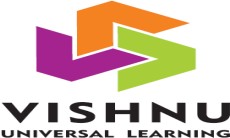 VISHNU DENTAL COLLEGE LIBRARY AND INFORMATION SCIENCEReference BooksVISHNU DENTAL COLLEGE LIBRARY AND INFORMATION SCIENCEReference BooksVISHNU DENTAL COLLEGE LIBRARY AND INFORMATION SCIENCEReference BooksVISHNU DENTAL COLLEGE LIBRARY AND INFORMATION SCIENCEReference BooksVISHNU DENTAL COLLEGE LIBRARY AND INFORMATION SCIENCEReference BooksPUBLIC HEALTH DENTISTRYPUBLIC HEALTH DENTISTRYPUBLIC HEALTH DENTISTRYPUBLIC HEALTH DENTISTRYPUBLIC HEALTH DENTISTRYPUBLIC HEALTH DENTISTRYPUBLIC HEALTH DENTISTRYS.No.Acc.NoAuthorName of the TitleEditionRack No.Row No.14134-4135Per AxelsonDiagnosis and Risk Prediction of Dental Caries, vol. 41st3423110Per AxelssonPreventive Materials , Methods and Programs, Vol. 41st3434103Donald Maxwell BrunetteCritical Thinking Understanding and Evaluating Dental Research2nd3443122Bernard LichcottThe Anatomical Basis of Dentistry2nd3454120 -4121Marita Rehr Inglehart & Robert A.Bagramian (eds.)Oral Health-Related Quality of Life1st3463198Marita Rohr Inglehart and Robert A, Bagramian (eds.)Oral Health-Related Quality of Life1st3473796Marita Rehr Inglehart & Robert A.Bagramian (eds.)Oral Health -Related Quality of Life1st3484124 -4126Brian A.Burt and Stephen A.EklundDentistry, Dental Practice and the Community6th3493472Brian A.Burt & Stephen A.E.EklundDentistry, Dental Practice and the Community6th34104028David P.Cappeli and Connie C.MobleyPrevention in Clinical Oral Health Care1st34113109Kathy Voigt GeurinkCommunity Oral Health Practice for the Dental Hygienist2nd34122960Norman O.Harris& Franklin Carcia GodoyPrimary Preventive Dentistry6th34133529Norman O.Harris& Franklin Carcia GodoyPrimary Preventive Dentistry6th34142250Blanaid Daly and OthersEssentials Dental Public Health34153473Jill MasonConcepts in Dental Public Health1st34161923Jill MasonConcepts in Dental Public Health34173113Christine N. NatheDental Public Health Contemporary Practice for the Dental Hygienist2nd34183469Christine N. NatheDental Public Health Contemporary Practice for the Dental Hygienist2nd34192769Christine, N. DelhiDental Public Health Contemporary Practice for the Dental Hygienist2nd34202850Cynthia Pine & Rebecca HarrisCommunity Oral Health34213296Cynthia Pine & Rebecca HarrisCommunity Oral Health1st34224122 -4123Ann Felten,Alison Chapman and Siman FeltonBasic Guide to Oral Health Education and Promotion1st34234382Ann Felton and Alison ChapmanBasic Guide to Oral Health Education and Promotion1st34243052Carman SchellerBasic Guide to Dental Instruments1st34255343Anthony N.GlaserHigh-Yield Biostatistics1st34265345C.R.KothariResearch Methodology Methods and Techniques1st34VISHNU DENTAL COLLEGE LIBRARY AND INFORMATION SCIENCEReference BooksVISHNU DENTAL COLLEGE LIBRARY AND INFORMATION SCIENCEReference BooksVISHNU DENTAL COLLEGE LIBRARY AND INFORMATION SCIENCEReference BooksVISHNU DENTAL COLLEGE LIBRARY AND INFORMATION SCIENCEReference BooksVISHNU DENTAL COLLEGE LIBRARY AND INFORMATION SCIENCEReference BooksPEDODONTICSPEDODONTICSPEDODONTICSPEDODONTICSPEDODONTICSPEDODONTICSPEDODONTICSS.No.Acc.NoAuthorName of the TitleEditionRack No.Row No.13753-3754Goran Koch & Sven Poulsen (eds.)Pediatric Dentistry : A Clinical Approach2nd1223756-3757Goran Koch & Sven Poulsen (eds.)Pediatric Dentistry : A Clinical Approach2nd1235152-5156Goran Koch & Sven Poulsen (eds.)Pediatric Dentistry A Clinical Approach2nd1246173-6175Goren Koch, Sven Poulsen, Ivar Espelier and Dorte HoubekPediatric Dentistry:A Clinical Approach3rd1256179Goran Koch & Sven Poulsen (eds.)Pediatric Dentistry A Clinical Approach3rd1266403Goran Koch & Sven Poulsen,Ivar Espelid and Dorte Haubek(eds.) (eds.)Pediatric Dentistry:A Clinical Approach3rd1272257-2258Aubrey Sheiham & Marcelo BoneckerPromoting Children`s Oral Health Theory and Practice1283802Aubrey Sheiham & Marcelo BoneckerPromoting Children`s Oral Health:Theory & Practice1st1293513-3514Richard J. Mathewson & RobertE. PrimoschFundamentals of Pediatric Dentistry3rd12105384Holl Paul.S.Casamassimo, Henry W.Fields, Dennis J.MC.Tigne and Arthur J.NowakPediatric Dentistry Infancy Through Adolescence5th12115282P.R.ChockalingamIllustrated Paediatric Dentistry1st12126402Priya Verma Gupta(ed.,)Pediatric Dentistry for Special Child1st12135842David Sarment (ed.,)Cone Beam Computed Tomogrophy Oral and Maxillofacial Diagnosis and Applications1st12145845Aswin JawdekarChild Management in Clinical Dentistry1st12153520-3522R.J. Andlaw & W.P. RockA Manual of Paediatric Dentistry4th12163368-3369R.J.Andlaw and W.P.RockA Manual of Paediatric Dentistry4th12173455 -3456David, Mostofsky, Albert G.Forgione and Donald B.Giddon (eds.)Behavioral Dentistry1st12186404Jane A.Soxman(ed.,)Handbook of Clinical Techniques in Pediatric Dentistry2nd12195840Shawneen M.GonzalezInterpretation Basics of Cone Beam Computerized Tomography1st12206405Angus C. Cameron & Richard P. Widmir (eds.)Handbook of Pediatric Dentistry5th12215590Joel H.Berg and Rebecca L. StaytonEarly Childhood Oral Health2nd12226406Joel H.Berg and Rebecca L. Stayton (eds.)Early Childhood Oral Health2nd12VISHNU DENTAL COLLEGE LIBRARY AND INFORMATION SCIENCEReference BooksVISHNU DENTAL COLLEGE LIBRARY AND INFORMATION SCIENCEReference BooksVISHNU DENTAL COLLEGE LIBRARY AND INFORMATION SCIENCEReference BooksVISHNU DENTAL COLLEGE LIBRARY AND INFORMATION SCIENCEReference BooksVISHNU DENTAL COLLEGE LIBRARY AND INFORMATION SCIENCEReference BooksGENERAL PATHOLOGYGENERAL PATHOLOGYGENERAL PATHOLOGYGENERAL PATHOLOGYGENERAL PATHOLOGYGENERAL PATHOLOGYGENERAL PATHOLOGYS.No.Acc.NoAuthorName of the TitleEditionRack No.Row No.13336Stacey E.Mills, Darryl Carter,Victor E.Touter(eds.)Sternberg`s Diagnostic Surgical Pathology, Vol. 34th4123337Stacey E.Mills, Darryl Carter,Victor E.Touter(eds.)Sternberg`s Diagnostic Surgical Pathology, Vol. 14th4133338Stacey E.Mills, Darryl Carter,Victor E.Touter(eds.)Sternberg`s Diagnostic Surgical Pathology, Vol. 24th4143450Klaus Walff,Iowell A.Goldsmith, Stephen I.Katz, Barbara A.Gilchrest, Amy S.Paller, David J. Leffell (eds.)Fitzpatrick`s Dermatology in General Medicine, Vol. 17th4153451Klaus Walff,Iowell A.Goldsmith, Stephen I.Katz, Barbara A.Gilchrest, Amy S.Paller, David J. Leffell (eds.)Fitzpatrick`s Dermatology in General Medicine, Vol. 27th4164154Steven G.Silverberg,Ronald A.Delellis,William J.Frable,Virinia A.Livolsi & Mark R.WickSilverberg`s Principles and Practice of Surgical Pathology and Cytopathology, vol. 14th4174156Steven G.Silverberg,Ronald A.Delellis,William J.Frable,Virinia A.Livolsi & Mark R.WickSilverberg`s Principles and Practice of Surgical Pathology and Cytopathology, vol. 14th4184155Steven G.Silverberg,Ronald A.Delellis,William J.Frable,Virinia A.Livolsi & Mark R.WickSilverberg`s Principles and Practice of Surgical Pathology and Cytopathology, vol. 24th4194157Steven G.Silverberg,Ronald A.Delellis,William J.Frable,Virinia A.Livolsi & Mark R.WickSilverberg`s Principles and Practice of Surgical Pathology and Cytopathology, vol. 24th41103332Vincent T. De Vita, Samuel Hellman and Steven A. Rosenberg (eds.)Cancer: Principles and Practice of Oncology7th41113185Juan RosaiRasai and Ackerman`s Surgical Pathology, Vol. 19th41123186Juan RosaiRasai and Ackerman`s Surgical Pathology, Vol. 29th41133180Sharan W.Weiss and John R.GoldblumEnzinger and Weiss`s Soft Tissue Tumors5th42141872Sharon W. Weiss & John R. GoldblumEnzinger and Weiss`s Soft Tissue Tumors4th42153020 -3021Betty Ladley Finkheiner and Charles Allan FinkbeinerPractice Management for the Dental Team6th42163656David J.Dabbs (ed.)Diagnostic Immunohistochemistry2nd42175022Ivan Damjanev & James LinderAnderson`s Pathology,	Vol. 110th42185023Ivan Damjanev & James LinderAnderson`s Pathology,	Vol. 210th42192349Gordon Cook&Alinuddin Zumla(eds.)Manson`s Tropical Diseases21st42204139K.Krishna Unni and Carrie Y.InwardsDablin`s Bone Tumors: General Aspects and Data on 10,165 Cases6th42213655Eric R.Carlson & Robert A.OrdTextbook and Colour Atlas of Salivary Gland Pathology Diagnosis and Management1st42224133Per AxelsonDiagnosis and Risk Prediction of Dental Caries, vol. 41st42235626Stanley J.Robby,George L.Mutter, Jaime Prat, Rex C.Bentley, Peter Russell and Malcolm C.AndersonRobby`s Pathology of the Female Reproductive Tract2nd42245927Geetika Khanna BhattacharyaPathology for Dental Students1st42256118Vinay Kumar , Abul K. Abbas and Jon C.AsterRobbin & Cotran Pathologic Basis of Disease, vol. 1S.A.ed.,(9th)42266119Vinay Kumar , Abul K. Abbas and Jon C.AsterRobbin & Cotran Pathologic Basis of Disease, vol. 2S.A.ed.,(9th)42276120Vinay Kumar , Abul K. Abbas and Jon C.AsterRobbin & Cotran Pathologic Basis of Disease, vol. 1S.A.ed.,(9th)42286121Vinay Kumar , Abul K. Abbas and Jon C.AsterRobbin & Cotran Pathologic Basis of Disease, vol. 2S.A.ed.,(9th)4229731Barbora F.AtkinsonAtlas of Difficult Diagnosis in Cytopathology1st42VISHNU DENTAL COLLEGE LIBRARY AND INFORMATION SCIENCEReference BooksVISHNU DENTAL COLLEGE LIBRARY AND INFORMATION SCIENCEReference BooksVISHNU DENTAL COLLEGE LIBRARY AND INFORMATION SCIENCEReference BooksVISHNU DENTAL COLLEGE LIBRARY AND INFORMATION SCIENCEReference BooksVISHNU DENTAL COLLEGE LIBRARY AND INFORMATION SCIENCEReference BooksGENERAL MEDICINEGENERAL MEDICINEGENERAL MEDICINEGENERAL MEDICINEGENERAL MEDICINEGENERAL MEDICINEGENERAL MEDICINES.No.Acc.NoAuthorName of the TitleEditionRack No.Row No.13631Gerald G.Briggs, Roger K.Freeman & Summer J.YaffeDrugs in Pregnancy and Lactation8th4323622 -3623Gerald G.Briggs, Roger K.Freeman & Summer J.YaffeDrugs in Pregnancy and Lactation8th4331345John P.Greer & Others (ed.,)Wintrobe`s Clinical Hematology vol.111th4342539 -2540Irwin M. Freedberg & Oth.(eds.)Fitzpatrick`s Dermatology in General Medicine6th435739Ivan Damdanov,James LinelerAnderson`s Pathology vol. 113th436740Ivan Damdanov,James LinelerAnderson`s Pathology vol. 213th4373177Vinay Kumar,Abul K.Abbas, Nelson Fausto and Richard N. MitchelRobbin`s Basic Pathology8th4382513Eugene Braunwald & Oth., (eds.)Harrison`s Principles of Internal Medicine, Vol.115th4493929Eugine Braunwald, Stephen L.Hauser et.allHarrison`s Principles of Internal Medicine, Vol. 115th44102514Eugene Braunwald & Oth., (eds.)Harrison`s Principles of Internal Medicine, Vol.115th44112136Dennis L. Kasper and Others (ed.)Harrison`s Principles of Internal Medicine16th44122137Dennis L. Kasper and Others (ed.)Harrison`s Principles of Internal Medicine16th44132443 -2444Richard W. Brand & Donald E. IsselhardAnatomy of Orofacial Structures7th44146232BK.B.Berkovitz, G.R.Holland and B.J.MoxhamOral Anatomy, Histology and Embryology5th44156237Ben Pansky and Thomas R.GestLippincott Concise Illustrated Anatomy: Head and Neck, vol. 31st44166230Margaret J.Fehrenbach and Susan W.HerringIllustrated Anatomy of the Head and Neck5th44176231Bernard LiebgottThe Anatomical Basis of Dentistry3rd44186238Rickne C.Scheid and Gabriela WeissWoelfel`s Dental Anatomy9th44196236Harold Ellis and Vishy MahadevanClinical Anatomy: Applied Anatomy for Students and Junior Doctors4th44206216Peter A.Brennan, Vishy Mahadevan and Barrie T.Evans(eds.)Clinical Head and Neck Anatomy for Surgeons1st44214888Dan l.Longo , Anthony S. Fouci, Dennis L.Kasper , Stepben L.Houser , J.Lassy Jameson and Joseph Loscaizo (eds)Harrison's Principles of Internal Medicine Vol 118th45224890Dan l.Longo , Anthony S. Fouci, Dennis L.Kasper , Stepben L.Houser , J.Lassy Jameson and Joseph Loscaizo (eds)Harrison's Principles of Internal Medicine Vol 118th45234892Dan l.Longo , Anthony S. Fouci, Dennis L.Kasper , Stepben L.Houser , J.Lassy Jameson and Joseph Loscaizo (eds)Harrison's Principles of Internal Medicine Vol 118th45244894Dan l.Longo , Anthony S. Fouci, Dennis L.Kasper , Stepben L.Houser , J.Lassy Jameson and Joseph Loscaizo (eds)Harrison's Principles of Internal Medicine Vol 118th45254896Dan l.Longo , Anthony S. Fouci, Dennis L.Kasper , Stepben L.Houser , J.Lassy Jameson and Joseph Loscaizo (eds)Harrison's Principles of Internal Medicine Vol 118th45264889Dan l.Longo , Anthony S. Fouci, Dennis L.Kasper , Stepben L.Houser , J.Lassy Jameson and Joseph Loscaizo (eds)Harrison's Principles of Internal Medicine Vol 218th45274891Dan l.Longo , Anthony S. Fouci, Dennis L.Kasper , Stepben L.Houser , J.Lassy Jameson and Joseph Loscaizo (eds)Harrison's Principles of Internal Medicine Vol 218th45284893Dan l.Longo , Anthony S. Fouci, Dennis L.Kasper , Stepben L.Houser , J.Lassy Jameson and Joseph Loscaizo (eds)Harrison's Principles of Internal Medicine Vol 218th45294895Dan l.Longo , Anthony S. Fouci, Dennis L.Kasper , Stepben L.Houser , J.Lassy Jameson and Joseph Loscaizo (eds)Harrison's Principles of Internal Medicine Vol 218th45304897Dan l.Longo , Anthony S. Fouci, Dennis L.Kasper , Stepben L.Houser , J.Lassy Jameson and Joseph Loscaizo (eds)Harrison's Principles of Internal Medicine Vol 218th45VISHNU DENTAL COLLEGE LIBRARY AND INFORMATION SCIENCEReference BooksVISHNU DENTAL COLLEGE LIBRARY AND INFORMATION SCIENCEReference BooksVISHNU DENTAL COLLEGE LIBRARY AND INFORMATION SCIENCEReference BooksVISHNU DENTAL COLLEGE LIBRARY AND INFORMATION SCIENCEReference BooksVISHNU DENTAL COLLEGE LIBRARY AND INFORMATION SCIENCEReference BooksORAL MEDICINE & RADIOLOGYORAL MEDICINE & RADIOLOGYORAL MEDICINE & RADIOLOGYORAL MEDICINE & RADIOLOGYORAL MEDICINE & RADIOLOGYORAL MEDICINE & RADIOLOGYORAL MEDICINE & RADIOLOGYS.No.Acc.NoAuthorName of the TitleEditionRack No.Row No.15619 -5622James W.Little, Donald A. Falace, Craig S.Miller and Nelson L.RhodusDental Management of the Medically Compromised Patient8th1123076,3330, 3446Stephen L.G. RothmanDental Applications of Computerized Tomography Surgical planning for Implant placement1st1134048Crispian ScullyHandbook of Oral Diseases Diagnosis and Management1st1142805Eric WhaitesEssentials of Dental Radiography and Radiology3rd1153172-3173Eric WhaitesEssentials of Dental Radiography and Radiology4th1165915J.O.Andreasen, L.K.Backland, F.M.Andreasen, F.M.Andersson and L.Andersson (eds.)Textbook of Colour Atlas of Traumatic Injuries to the Teeth4th1176176Friedrich A.Pasler (ed.)Colour Atlas of Dental Medicine Radiology1st1186244Robert P.Langlais and Craig S.MillerExercises in Oral Radiology and Interpretation5th1193823Jorge Alfonso Learrta, Juan Carlos Arellano, Lidia Graciela YavichAtlas De Imagines Sanasy Pathologicas1st11103797James F.Jekel, David L.Katz, Joanng Elmore & Dorothea M.G.WildEpidemiology, Biostatistics and Preventive Medicine3rd11115416Scrispian ScullyOral and Maxillofacial Medicine The Basis of Diagnosis and Treatment3rd11123386James W.Little, Donald A.Falace,Craig S.Miller & Nelson L.RhodusDental Management of the Medically Compromised Patient6th11136321James W.Little, Donald A.Falace, Craig S.Miller and Nelson L.RhodusDental Management of the Medically Compromised Patient6th11142186Eric WhitesEssentials of Dental Radiography and Radiology3rd11153073Eric WhaitesRadiography and Radiology for Dental Nurses1st11165985Robin J.M.Gray and M.Ziad Al- AniTemporomandibular Disorders A Problem Based Approach1st11171669Robert P. LanglaisExercises in Oral Radiography and Interpretation4th11183082Robert P. LanglaisExercises in Oral Radiology and Interpretation4th11193366-3367Robert P. LanglaisExercises in Oral Radiology and Interpretation4th11203617-3618David Sinons, Cath Potter and Graham TempleHypnosis and Communication in Dental Practice1st11213954Tomomitsu Higashi, Jimmy K.Chen Shiba & HiroyukiikutaAtlas of Oral diagnostic Imaging1st11226246Jane A.Taylor and Jules A.Kieser(eds.)Forensic Odontology Principles and Practice1st11232971James P. Lund, Gilles J.Lavigne,Ronald Dubner & Barry J.Sessle(eds.)Orofacial Pain From Basic Science to Clinical Management1st11243074Jefferey P. Okeson(ed.)Orofacial Pain From Basic Science to Clinical Management1st11253017Raymond A.Dionne, James C. Phero and Daniel E.BeckerManagement of Pain and Anxiety in the Dental Office1st11263255Jefferey A. SharmanOral Radio Surgery: An Illustrated Clinical Guide3rd11271718Shobha TandonTextbook of Pedodontics1st11284150Gills J.Lavigne, Peter A.Cirtulli and Michael T.Smith(eds.)Sleep Medicine for Dentists: A Practical Overview1st11292953Marjorie J. ShortHead, Neck and Dental Anatomy2nd11303071Herbert H. Frommer and JeanineJ. Stabubs-SavageRadiology for the Dental Professional8th11313421Heerbert H. Frommer and JeanineJ. Stabulas-SavegeRadiology for the Dental Professional8th11322346Olaf E. Langland & OthersPrinciples of Dental Imaging2nd11333818Orlen N.Johnson & Evelyn M.Thomsonessentials of Dental Radiography for Dental Assistants and Hygienists8th11343363-3364Sergio Gandalfo, Crispian Scully and Marco GazzozzoOral Medicine1st11353604-3605Cary E. Goldstein, Ronald E.Goldstain & David A GarberImaging in Esthetic Dentistry1st11362518J.O.Andreasen,F.M.Andreasen, L.K.Bakland & M.T.FloresTraumatic Dental Injuries2nd11374021-4022J.O.Andreasen, F.M.Andreasen, L.Andersson (eds.)Traumatic Dental Injuries- A Manual2nd11385837-5838Peter M.Som and Hugh D.CurtinHead and Neck Imaging, vol.1&vol.25th14395922-5923Peter M.Som and Hugh D.CurtinHead and Neck Imaging,	vol.1&vol.25th14406160Peter M.Som and Hugh D.CurtinHead and Neck Imaging, vol. 15th14416161Peter M.Som and Hugh D.CurtinHead and Neck Imaging, vol. 25th14425833-5834John R.Haaga and Daniel T.BollCT and MRI of the Whole Body, vol.1&vol.26th14435589Crispian Scully, Stephen R.Flint, Stephen R.Porter and Khursheed MoosOral and Maxillofacial Diseases3rd14445826Michael J.Thali, Mark D.Vinner and B.G.Briogdon(ed.)Brogdon`s Forensic Radiology2nd14455920Michael J.Thali, Mark D.Vinner and B.G.Briogdon(ed.)Brogdon`s Forensic Radiology2nd14466448Mark Greenwood,Robin A.Seymour and John G.MeechanTextbook of Human Disease in Dentistry1st14475956Jeffrey P.OkesonManagement of Temporomandibular Disorders and Occlusion1st14485924Louis B.Harrison,Roy B.Sessions and Merrill S.Kies(eds.,)Head and Neck Cancer: A Multidisciplinary Approach4th14496167Pedro Diz Dios, Crispian Scully, Oslei Paes de Almeiola,Jose V.Bagan and TaylorOral Medicine and Pathology At a Glance2nd14505982Crispian Scully, Oleipaes de Almeida & oths.,Oral Medicine and Pathology At a Glance1st14515987J.Robert NewlandOral Hard Tissue Diseases: A Reference Manual for Radiographic Diagnosis1st14525938Glenn T.Clark and Raymond A.Dionne(eds.)Orofacial: A Guide to Medications and management1st14536168Glenn T.Clark and Raymond A.Dionne(eds.)Orofacial Pain: A Guide to Medications and Management1st14546451Jeffrey P.Harris and Michael H.Weisman(eds.)Head and Neck Manifestations of Systemic Disease1st14555934Radi Masri and Carl F.Driscoll (eds.)Clinical Applications of Digital Technology1st14565841Robin J.M.Gray and M.Ziad Al- AniTemporomandibular Disorders A Problem Based Approach1st14576177-6178Robin Gray and Ziad Al-AniTemporomandibular Disorders A Problem Based Approach1st14586380Irfan AhmedEssentials of Dental Photography1st14595972Ira B.Lamster (ed.,)Diabetes Mellitus and Oral Health: An Interprofessional Approach1st14606152Ira B.Lamster (ed.,)Diabetes Mellitus and Oral Health: An Interprofessional Approach1st14VISHNU DENTAL COLLEGE LIBRARY AND INFORMATION SCIENCEReference BooksVISHNU DENTAL COLLEGE LIBRARY AND INFORMATION SCIENCEReference BooksVISHNU DENTAL COLLEGE LIBRARY AND INFORMATION SCIENCEReference BooksVISHNU DENTAL COLLEGE LIBRARY AND INFORMATION SCIENCEReference BooksVISHNU DENTAL COLLEGE LIBRARY AND INFORMATION SCIENCEReference BooksORAL PATHOLOGYORAL PATHOLOGYORAL PATHOLOGYORAL PATHOLOGYORAL PATHOLOGYORAL PATHOLOGYORAL PATHOLOGYS.No.Acc.NoAuthorName of the TitleEditionRack No.Row No.13589Manfred Strassburg and Gerdt KnolleDisease of the Oral Mucosa : A Colour Atlas2nd3123251Vincent T. De Vita, Samuel Hellman and Steven A. Rosenberg (eds.)Cancer: Principles and Practice of Oncology7th3132227Vincent T. De Vita, Samuel Hellman and Steven A. Rosenberg (eds.)Cancer: Principles and Practice of Oncology7th3145020Ivan Damjanev & James LinderAnderson`s Pathology,	Vol.110th3155024Ivan Damjanev & James LinderAnderson`s Pathology,	Vol.110th3165021Ivan Damjanev & James LinderAnderson`s Pathology,	Vol.210th3175025Ivan Damjanev & James LinderAnderson`s Pathology,	Vol.210th3183341 -3342Joseph A. Regazi & James J.Sciubba and Richard C.K.JordanOral Pathology Clinical Pathological Correlations4th319655 -656Joseph A.Regazi& OthersOral Pathology: Clinical Pathologic Correlations4th31101712Joseph A.Regazi,James J.Sciubba & Richard C.K.JordanOral Pathology Clinical Pathological Correlations4th31111865Joseph A. Regazi and OthersOral Pathology Clinical Pathological Correlations4th31123128Joseph A. Regazi & James J.Sciubba and Richard C.K.JordanOral Pathology Clinical Pathological Correlations4th31135839Richard J.Lamont, Robeert A. Burne,Marilyn S.Lantz and Donald J.Lablanc(eds.)Oral Microbiology and Immunology1st31144634Barbara Young, James S.Lowe, Alan Stevens & John W.HeathWheeter's Functional Histology : A Text and Colour Atlas5th31152246James K. Avery & Daniel J. ChiegoEssentials of Oral Histology and A Clinical Approach3rd31165948Daniel J.ChiegoEssential of Oral Histology and Embryology: A Clinical Approach4th31171944Cynthia A. Stegeman & Judi Ratliff DavisThe Dental Hygienist`s Guide to Nutritional Care2nd31185933Arthur R. Hand and Marion E.Frank(eds.)Fundamentals of Oral Histology and Physiology1st31192247Russel J. Nisenguard & Michael NewmanOral Microbiology and Immunology2nd31205988Rebecca Sroda and Tonia ReinhardNutrition for Dental Health3rd31215936Ravi Mehrotra(ed.,)Oral Cytology: A Concise Guide1st31224519Gabrijela KocjanFine Needle Aspiration Cytology: Diagnostic Principles and Dilemmas1st31236449Lesley Ann Berhmeier(ed.,)Oral Mucosa in Health and Disease: A Concise Handbook1st31245941Lewis R.EversoleClinical Outline of Oral Pathology4th31256443-6447Stephen Creanor (ed.)Essential Clinical Oral Biology1st31265965Stephen Creanor (ed.)Essential Clinical Oral Biology1st31275964Kalu U.E.OgburekaOral Cancer1st31284142Stacey E.Mills (ed.)Histology for Pathologists3rd3229734Stephen S.Sternberg (ed.,)Histology for Pathologists2nd32305876-5877S.R.Prabhu,D.F.Wilson,D.K.Daftary and N.W.Johnson(eds.)Oral Diseases in the tropics1st32313407David M. Sarver & oth.(eds.)Lever`s Histopathology of the Skin9th32323340Lester D.R.Thompson(ed.)Head and Neck Pathology: A Volume in the series foundation in diagnostic pathology1st32336442Robert E.MarxOral Pathology in Clinical Dental Practice1st32342712 -2713Brad W. Neville,Douglas D. Damm&Dean H.WhiteColour Atlas of Clinical Oral Pathology32353945Eric R.Carlson and Robert A.OrdTextbook and Colour Atlas of Salivary Gland Pathology Diagnosis and Management1st32363659Leon Barnes (ed.)Surgical Pathology of the Head and Neck, vol. 13rd32373660"Surgical Pathology of the Head and Neck, vol. 2"32383661"Surgical Pathology of the Head and Neck, vol. 3"32395579S.Kim Suvarna, Christopher Layton and John D.BancraftBancraft`s Theory and Practice of Histological Techniques7th32404141John D.Bancraft and Marilyn GambleTheory and Practice of Histological Techniques6th32413417Wolfgang Bengal, Gunther Veltman, Hannelore TaschiniLoevy & Pierangelo TaschiniDifferential Diagnosis of Diseases of the Oral Mucosa1st32422948Lewis R.EversoleClinical Outline of Oral Pathology Diagnosis and Treatment3rd32435835Philip D.Marsh,Michael A.O.Lewis Helen Rogers, David W.Williams and Melanie WilsonMarsh and Martin`s Oral Microbiology6th32445959Phillip D.Marsh, Michael A. Lewis et.. allMarsh and Martin`s Oral Microbiology6th32451874Peter A. Reichart and Odont Han`s P.PhilipsenOdontogenic Tumors and Allied Lessions32463298Peter A.Reichart and Hans Peter PhillipsenOdontogenic Tumors and Allied Lessons1st32473287Timothy S. Smiles, Birgette Nauntofte and Peter SvenssionClinical Oral Physiology1st32481873Timothy S. Miles,Birgette Nauntofte and Peter Svensron (eds.)Clinical Oral Physiology32493452Timothy S. Miles, Birgitte Nauntofte and Peter Svensson (eds.)Clinical Oral Physiology1st32503181Christopher D.M.FletcherDiagnostic Histopathology of Tumors, Vol. 13rd33513406Christopher D.M.FletcherDiagnostic Histopathology of Tumors, Vol. 23rd33525383B.K.B.Berkovitz, G.R.Holland and B.J.MoxhamOral Anatomy, Histology and Embryology4th33535455 -5456B.K.B.Berkovitz, G.R.Holland and B.J.MoxhamOral Anatomy, Histology and Embryology4th3354732J.K.Mason &B.N.Purdue (ed.,)The Pathology of Truma3rd33553233Joseph A. Regazi & James J.Sciubba and Richard C.K.JordanOral Pathology Clinical Pathological Correlations5th33562786Philias R. GarentOral Cells and Tissues33573208Philias R. GarentOral Cells and Tissues1st33585627R.A.cawson and E.W.OdellCawson`s Essentials of Oral Pathology and Oral Medicine8th33595629 -5631R.A.cawson and E.W.OdellCawson`s Essentials of Oral Pathology and Oral Medicine8th33604061 -4062Bruce Alberts, Alexander Johnson,Julian Lewis,Martin Raff,Keith Roberts and Peter WalterMolecular Biology of the Cell5th33612521B.G.Jansen Van RensburgOral Biology33621877Issac Vanderwall & William Antom Mourits Vander KwastOral Pathology33633010Arturo N. NataliDental Biomechanics1st33643387Konrod Bork, Mikolous Hoede, Gunter W.Korting, Walter H.C.Borgdorf & Stephen K.YoungDiseases of the Oral Mucosa and the Lips2nd33652449Konrad Bork & OthersDiseases of the Oral Mucosa and the Lips33661525Joseph A.Regazi and OthersAtlas of Oral and Maxillofacial Pathology33672947John W.Eveson and Crispian ScullyColour Atlas of Oral Pathology1st3368737Arlene J.Herzberg & OthersColour Atlas of Normal Cytology1st33692945Peter A.Reichart and Hans Peter PhillipsenColour Atlas of Dental Medicine Oral Pathology1st33VISHNU DENTAL COLLEGE LIBRARY AND INFORMATION SCIENCEReference BooksVISHNU DENTAL COLLEGE LIBRARY AND INFORMATION SCIENCEReference BooksVISHNU DENTAL COLLEGE LIBRARY AND INFORMATION SCIENCEReference BooksVISHNU DENTAL COLLEGE LIBRARY AND INFORMATION SCIENCEReference BooksVISHNU DENTAL COLLEGE LIBRARY AND INFORMATION SCIENCEReference BooksPERIODONTICSPERIODONTICSPERIODONTICSPERIODONTICSPERIODONTICSPERIODONTICSPERIODONTICSS.No.Acc.NoAuthorName of the TitleEditionRack No.Row No.16221B.Eley, M, M.Soory and J.D.MansonPeriodontics6th5126222Serge Dibart and Jean Pirre Dibart (eds.)Practical Osseous Surgery in Periodontics and Implant Dentistry1st5136223Marisa RoncatiNonsurgical Periodontal Therapy: Indications, Limits and Clinical Protocols with the Adjective use of a Diode Laer1st5145831Alexandrina L.DumitrescuUnderstanding Periodontal Research1st5155907Alexandrina L.DumitrescuUnderstanding Periodontal Research1st5165767Kenneth Eaton and Philip OwerPractical Periodontics1st5173560Thomas G.Wilson, Kenneth S.Kornman and Michael G.Newman(eds.)Advances in Periodontics1st5185411Thomas G.Wilson and Kenneth S.Kornman(ed.,)Fundamentals of Periodontics2nd5196235Giano Ricci and Mario AimettiPeriodontal Diagnosis and Therapy1st51105830Nadeem KarimbuxClinical Cases in Periodontics1st51115908Nadeem KarimbuxClinical Cases in Periodontics1st51125594Nadeem KarimbuxClinical Cases in Periodontics1st51135967Stuart J.Froum (ed.,)Dental Implant Complications Etiology, Prevention and Treatment2nd51142568Sigurd P. Ramfjord & MajorM. AshPeriodontology and Periodontics: Modern Theory& Practice1st51155407Anton SculeanPeriodontal Regenerative Therapy1st51165439Lisa A.Harpenau,Richard T.Kao, William P.Lundergam and Marino sanzHall`s Critical Decisions in Periodontology and Dental Implantology5th51172956Richard J. Lamont & others (eds.)Oral Microbiology and Immunology1st51185414Robert A.ConvissarPrinciples and Practice of Laser dentistry1st51193462Trevor L P WattsPeriodontics in Practice Science with Humanity1st51205960Trevor L.P.WattsPeriodontics in Practice: Science with Humanity1st51213317Bernard G.N.Smith and LeslieC. HowePlanning and Making crowns and bridges4th51225768Stephen K.Harrel and Thomas G.Wilson (eds.,)Minimally Invasive Periodontal Therapy Clinical Techniques and Visualization Technology1st51235609Hans R.Preus and Lars LaurellPeriodontal Diseases A Manual of Diagnosis Treatment and Maintenance1st51244049Crispian ScullyHandbook of Oral Diseases Diagnosis and Management1st51255994Enrique Bimstein, Howard L.Needleman, Nadeem Karimbux and Thomas E.Van Dyke(eds.)Periodontal and Gingival Health and Diseases Children, Adolescents and Young Adults1st51265843Tomas O.Albrektsson,Douglas Bratthall,Per-olof J.Glantz & Jan Lindhe(eds.)Tissue Preservation in Carries Treatment1st51275614Ellen Dietz and Roula Badavinacsafety Standards and Infection Control for Dental Hygiene1st51283054 -3055Elizabeth J. Kay, Ann C.Shearer,Andrew M.Bridgman and Gerald M. HumphrisIntegrated Dental Treatment Planning : A Case-based approach1st51293415Hans R.Preus & Lars LaaurellPeriodontal Diseases A Manual of Diagnosis Treatment and Maintenance1st51305962Nurcan Buduneli (ed.,)Pathogenesis and Treatment of Periodontics1st51315402Iain L.C.Chapple and John HamburgerPeriodontal Medicine-A Window on the Body1st51323127Iain L.C.Chapple & John HumbergerPeriodontal Medicine A Window on the Body1st51333124Suzanne Noble, Margaret Kellett and Iain ChappleDecision-Making for Periodantal Team1st51343126Iain L.C.Chapple & Angella D. GilbertUnderstanding Periodontal Diseases Assessment and Diagnostic Proceedures in Practice1st51355958Francis J.Hughes, Kevin G.Seymour, Wendy Turner, Shakeel Shahad and Francis NohlClinical Problems Solving in Periodontology and Implantology1st51363429Herbert F.Wolf, Edith M, Klaus H.Rateitschak & Thomas M.HassellColour Atlas of Dental Medicine Periodontology3rd52373562Naoshi SatoPeriodontal Surgery : A Clinical Atlas1st52385993Naoshi SatoPeriodontics and Restorative Maintenance: A Clinical Atlas1st52393559Louis F.Rose, Brionl Mealey,Robert J. Genco & D.Walter CohenPeriodontics Medicine, Surgery and Implants1st52405818Shanti Priya ReddyEssentials of Clinical Periodontology and Periodontics3rd52414129Per AxelsonDiagnosis and Risk Prediction of Dental Caries, vol. 21st52424130Per AxelsonDiagnosis and Risk Prediction of Dental Caries, vol. 31st52434127Per AxelsonDiagnosis and Risk Prediction of Dental Caries, vol. 21st52444132Per AxelsonDiagnosis and Risk Prediction of Dental Caries, vol. 31st52453461Per AxelssonDiagnosis and Risk Prediction of Periodontal Diseases,	Vol. 31st52464131Per AxelsonDiagnosis and Risk Prediction of Dental Caries, vol. 31st52474136Per AxelsonDiagnosis and Risk Prediction of Dental Caries, vol. 51st52484137Per AxelsonDiagnosis and Risk Prediction of Dental Caries, vol. 51st52494138Per AxelsonDiagnosis and Risk Prediction of Dental Caries, vol. 51st52504128Per AxelsonDiagnosis and Risk Prediction of Dental Caries, vol. 21st52513600 -3601Per AxelssonDiagnosis and Risk Prediction of Dental Caries, Vol. 21st52524014Geoffrey H.SperberCraniofacial Development1st52533561Louis F. Rose, Robert J.Genco, Brian L.Mealey and Walter CohenPeriodontal Medicine1st52542968Louis H. Berman,Lucia Blanco&Steohen Cohen(eds.)Periodontal Medicine1st52553565 -3566Fermin Carranza,Gerald Shklar & Ray C.WilliamsHistory of Periodontology1st52563645K.Madhuri ChandraClinical Periodontics1st52573563Walter B. HallCritical Decisions in Periodontology4th52583558Jill S. Nield-GehrigFundamentals of Periodontal Instrumentation & Advanced Root Instrumentation6th52592881Dorothy. A.Perry & othersPeriodontology for the Dental Hygienist3rd52603416Ozen Tuncer, Serder Muttu & Crispian Scully (eds.)Periodontal Tissue Destruction and Remodeling1st52616164Stephen K.Harrel and Thomas G.Wilson (eds.,)Minimally Invasive Periodontal Therapy Clinical Techniques and Visualization Technology1st52623434Hyman SmuklerEquilibration in Natural and Restored Dentition1st52633189P. Mark Bertold and A Sampath NarayananBiology of the Periodontal Connective Tissues1st52642970P.Mark Bartold and A. Sampath NarayanBiology of the Periodontal Connective Tissues1st52653261P. Mark Bertold and A Sampath NarayananBiology of the Periodontal Connective Tissues1st52663466Lais K. Cohen and Helen C.Gift (eds.)Disease Prevention and Oral Health Promotion1st52675070Jon Lindha , Niklus P.Lang and Thorkilel KarringClinical Periodontology and Implant Dentistry	Vol. 15th53685071Jon Lindha , Niklus P.Lang and Thorkilel KarringClinical Periodontology and Implant Dentistry	Vol. 25th53695066Jon Lindha , Niklus P.Lang and Thorkilel KarringClinical Periodontology and Implant Dentistry	Vol. 15th53705067Jon Lindha , Niklus P.Lang and Thorkilel KarringClinical Periodontology and Implant Dentistry	Vol. 25th53715068Jon Lindha , Niklus P.Lang and Thorkilel KarringClinical Periodontology and Implant Dentistry	Vol. 15th53725069Jon Lindha , Niklus P.Lang and Thorkilel KarringClinical Periodontology and Implant Dentistry	Vol. 25th53733439Jan Lindhe, Niklaus P.Lang and Thorkild Karring(eds.)Clinical Periodontology and Implant Dentistry, Vol. 15th53743440Jan Lindhe, Niklaus P.Lang and Thorkild Karring(eds.)Clinical Periodontology and Implant Dentistry, Vol. 25th53753594Jan Lindhe, Niklaus P.Lang and Thorkild Karring(eds.)Clinical Periodontology and Implant Dentistry, Vol. 15th53763595Jan Lindhe, Niklaus P.Lang and Thorkild Karring(eds.)Clinical Periodontology and Implant Dentistry, Vol. 25th53773596Jan Lindhe, Niklaus P.Lang and Thorkild Karring(eds.)Clinical Periodontology and Implant Dentistry, Vol. 15th53783597Jan Lindhe, Niklaus P.Lang and Thorkild Karring(eds.)Clinical Periodontology and Implant Dentistry, Vol. 25th53795632Jan Lindhe and Niklaus P.Lang (eds.)Clinical Periodontology and implant Dentistry,	vol. 16th53805633Jan Lindhe and Niklaus P.Lang (eds.)Clinical Periodontology and implant Dentistry,	vol. 26th53815634Jan Lindhe and Niklaus P.Lang (eds.)Clinical Periodontology and implant Dentistry,	vol. 16th53825635Jan Lindhe and Niklaus P.Lang (eds.)Clinical Periodontology and implant Dentistry,	vol. 26th53835554Susan J.Daniel, Sherry A.Harfest and Rebacca S.WilderMosby`s Dental Hygiene Concepts, Cases and Competencies2nd53845445Renata Cimoes, Estela Santos Gusmao and Nikos DonosPractical Manual of Periodontal and Peri-Implant Surgery1st53856149Teruo Ito and Jeffrey D.JohnsonColour Atlas of Periodontal Surgery1st53863460Tereo Ito and Jeffrey D. JohnsonColour Atlas of Periodontal Surgery1st53VISHNU DENTAL COLLEGE LIBRARY AND INFORMATION SCIENCEReference BooksVISHNU DENTAL COLLEGE LIBRARY AND INFORMATION SCIENCEReference BooksVISHNU DENTAL COLLEGE LIBRARY AND INFORMATION SCIENCEReference BooksVISHNU DENTAL COLLEGE LIBRARY AND INFORMATION SCIENCEReference BooksVISHNU DENTAL COLLEGE LIBRARY AND INFORMATION SCIENCEReference BooksBIOCHEMISTRYBIOCHEMISTRYBIOCHEMISTRYBIOCHEMISTRYBIOCHEMISTRYBIOCHEMISTRYBIOCHEMISTRYS.No.Acc.NoAuthorName of the TitleEditionRack No.Row No.1217 - 218Lubert StryerBiochemistry4th652212 - 213Geoffery ZubayBiochemistry4th653546Donald Voet &OthersFundamentals of Biochemistry1st654756Jeremy M.Berg & OthersBiochemistry5th6554378 -4379Rickne C.Schid & Gabriela WeissWoelfel`s Dental Anatomy8th6564415Rickne C.Scheid and Gabriela WeissWoelfel`s Dental Anatomy8th65MICROBIOLOGYMICROBIOLOGYMICROBIOLOGYMICROBIOLOGYMICROBIOLOGYMICROBIOLOGYMICROBIOLOGY16453Joanne Willey, Kathleen Sandman and Dorothy WoodPrescott`s Microbiology11th6523190Betty A. Forbes, DanialF. Sahm and Alice S. WeissfeldBailey & Scott`s Diagnostic Microbiology12th6532796Patrick R.Murray & othersMedical Microbiology5th6543829N.Cary Engleberg, Victor Dirita & Terence DermodySchaechter`s Mechanisms of Microbial Disease4th6556220Nejat DuzgunesMedical Microbiology and Immunology for Dentistry1st6562345William E. Paul (ed.)Fundamental Immunology5th6572067Betty A. Forbes, DanialF. Sahm and Alice S. WeissfeldBailey and Scott`s Diagnostic Microbiology11th65PHARMACOLOGYPHARMACOLOGYPHARMACOLOGYPHARMACOLOGYPHARMACOLOGYPHARMACOLOGYPHARMACOLOGY15709 -5710Laurance L.Bruton, Bruce, A.Chavner and Bjorn C.Knollmann(eds.)Goodman & Gillman`s The Pharmacological Basis of Therapeutics12th6526218Elena Barblenis HavelesPharmacology for the Dental Hygienist7th65VISHNU DENTAL COLLEGE LIBRARY AND INFORMATION SCIENCEReference BooksVISHNU DENTAL COLLEGE LIBRARY AND INFORMATION SCIENCEReference BooksVISHNU DENTAL COLLEGE LIBRARY AND INFORMATION SCIENCEReference BooksVISHNU DENTAL COLLEGE LIBRARY AND INFORMATION SCIENCEReference BooksVISHNU DENTAL COLLEGE LIBRARY AND INFORMATION SCIENCEReference BooksORAL SURGERYORAL SURGERYORAL SURGERYORAL SURGERYORAL SURGERYORAL SURGERYORAL SURGERYS.No.Acc.NoAuthorName of the TitleEditionRack No.Row No.13651Richard G.Topazian,Morton H.Goldberg & James R.HuppOral and Maxillofacial Infections4th6123653Roymond J.Fonseca,Robert V.Walker et.al.(eds.)Oral and Maxillofacial Trauma, vol. 13rd6133654Roymond J.Fonseca,Robert V.Walker et.al.(eds.)Oral and Maxillofacial Trauma, vol. 23rd6143098Leonard B.Kaban & MariaJ. Troulis(eds.)Pediatric Oral and Maxillofacial Surgery1st6153957 -3959richard G.Topazian,Morton H.Goldberg & James R.HuppOral and Maxillofacial Infections4th6164398Richard G.Topazian, Morton H.Goldberg and James R.HuppOral and Maxillofacial Infections4th6174303Richard G.Topazian, Morton H.Goldberg and James R.HuppOral and MaxillofacialInfections4th6184054richard G.Topazian,Morton H.Goldberg & James R.HuppOral and Maxillofacial Infections4th6194044 -4045Leonard B.Kaban and Maria J.Troulis (eds.)Pediatric Oral and Maxillofacial Surgery1st61103697Leonard B.Kaban & MariaJ. Troulis(eds.)Oediatric Oral and Maxillofacial Surgery1st61112913Per-Ingvar Branemark and Dan E.TolmanOsseointegration in Craniofacial Reconstruction1st61124076 -4077MitsuhiroTsukiboshi, Jens O.Andreasen, Yasihiro Asai, Leif K.Bakland & Thomas G.WilsonAutransplantation of Teeth1st61133613Mitsuhiro TsukiboshiAutotransplantation of Teeth1st61146215U.J.Moore(ed.,0Principles of Oral and Maxillofacial Surgery6th61156211R.Bryan Bell, Rui P. Fernandes and Peter E.AndersenOral, Head and Neck Oncology and Reconstrucive Surgery1st61165403Carlos Eduardo Francischone(co.,)Osseointegration and Multidiciplinary Treatment1st61175401Per-Ingvar Branemark and Dan E.Tolman (eds.)Osseointegration in Craniofacial Reconstruction1st61186214John WaaylandImpacted Third Molars1st61192564Paul D. RobinsonTooth Extraction A Practical Guide1st61201670James W.Little and OthersDental Management of the Medically Compromised Patient6th61211659R.Bruce DonoffManual of Oral And Maxillofacial Surgery3rd61226617Darpan BhargavaTemporomandibular Joint Disorders Principles and Current Practice1st61231100Malcolm Harris&Oth-(ed.,)Clinical Oral Science1st62243165Malcolm Harris, Machiel Edgar and Sajeda Maghji(eds.)Clinical Oral Science1st`62252995Martin Addy, Graham Embery W.Michael Rdgar & Robin OrchardsonTooth Wear and Sensitivity : Clinical Advances in Restorative Dentistry1st62263331F. Charles Bruni Cardi,Dana K. Anderson &others(eds.)Schwartz`s Principles of Surgery8th62273281Daniel M. Laskin, CharlesS. Greene & William L.& HylenderTemporomandibular Disorders An Evidence Based Approach to Diagnosis and Treatment1st62285309Varghese mani (ed.,)Surgical Correction of Facial Deformities1st62293132Mervyn Shear and Paul SpeightCysts of the Oral and Maxillofacial Regions4th62303648Mervyn Shear and Paul SpeightCysts of the Oral and Maxillofacial Regions4th62314052 -4053Mervyn Shear and Paul SpeightCysts of the Oral and Maxillofacial Regions4th62324067-4068Samuel E-Lynch,Robert E.Marx,Myron Nevins & Leslie A.Wisner- Lynch(eds.)Tissue Engineering Applications in Oral and Maxillofacial Surgery and Periodontics2nd62334069 -4070Robert E.Marx and Arun K.GargDental and Craniofacial Applications of Platelet-Rich Plasma1st62343009Louis H. Berman,Lucia Blanco&Steohen Cohen(eds.)A Clinical Guide to Dental Traumatology1st62354016Morris S.Clark and Ann L.BrunickHandbook of Nitrous Oxide and Oxigen Sedation3rd62363428Jonathan Pedler and HohnW. Frame(eds.)Oral and Maxillofacial Surgery An Objected Based Textbook1st62371643J.Philip Sapp,Lewis R.Everrole & Oth.,Contemporary Oral and Maxillofacial Pathology2nd62383482Martin Addy, Graham Embery W.Michael Rdgar & Robin Orchardson (eds.)Tooth Wear and Sensitivity : Clinical Advances in Restorative Dentistry1st62393668David A.MitchellAn Introduction to Oral and Maxillofacial Surgery1st62403016Raymond A.Dionne, JamesC. Phero and Daniel E.BeckerManagement of Pain and Anxiety in the Dental Office1st62414442Terry A.Day & Dauglas A.Girod (eds.)Oral Cavity Reconstruction1st62426224Jeffrey P.OkesonManagement of Temporomandibular Disorders and Occlusion7th62434451Michael Miloro and Antonia KolokythasManagement of Complications in Oral and Maxillofacial Surgery1st62443511Risnko BronsFacial Harmony:Standards for Orthodontic Surgery and Orthodontics1st62455766J.O.Andreasen, L.K.Backland, F.M.Andreasen, L.Andersson (eds.)Traumatic Dental Injuries- A Manual3rd62465593J.O.Andreasen, L.K.Backland, F.M.Andreasen, L.Andersson (eds.)Traumatic Dental Injuries- A Manual3rd62474452Robert A.Ord and Romy H.Blanchaert(eds.)Oral Cancer:The Dentists Role in Diagnosis, Management,Rehabilitation and Prevention1st62485448Yasuhiro NosakaSinus Floor Elevation Avoiding Pitfalls using cone-beam CT1st62494447 -4448Leonard B.Kaban,M.Anthony Pogrel & David H.PerrottComplications in Oral & Maxillofacial Surgery1st62504440Lars Andersson,Karl_Eric Kahnberg & M.Anthony Pogrel (eds.)Oral and Maxillofacial Surgery1st62513666Peter Ward Booth,Stephen A.Schendal & Jarg-Erich Hausamen(eds.)Maxillofacial Surgery,	vol. 12nd63523667Peter Ward Booth,Stephen A.Schendal & Jarg-Erich Hausamen(eds.)"Maxillofacial Surgery,	vol. 22nd63534046Peter Ward Booth,Stephen A.Schendel and Jarg-Erich Hausamen (eds.)Maxillofacial Surgery, vol. 12nd63544047Peter Ward Booth,Stephen A.Schendal & Jarg-Erich Hausamen(eds.)"Maxillofacial Surgery, vol. 22nd63554039 -4040Jatin P.Shah and Snehal G.PatelHead and Neck Surgery and Oncology3rd63563673Roymond J.Fonseca(ed.)Oral and Maxillofacial Surgery,	Vol. 12nd63573674Roymond J.Fonseca(ed.)Oral and Maxillofacial Surgery,	Vol. 22nd63583675Roymond J.Fonseca(ed.)Oral and Maxillofacial Surgery,	Vol. 32nd63593944John.M.Lore and Jesus E.MedinaAn Atlas of Head and Neck Surgery4th63604441D.J.David and D.A.SimpsonCranio Maxillofacial Trauma1st63613535John P. ReynekeEssentials of Orthognathic Surgery1st63623536Jatin P. Shah (ed.)Atlas of Clinical Oncology Cancer of the Head and Neck1st63632853John P. ReynekeEssentials of Orthognathic Surgery63642724James R. Hupp, Thomas P. William & John FirroloDental Clinical Advisor63654444James L.Hiatt & Leslis P.GartnerTextbook of Head and Neck Anatomy4th63666171Jeffrey C.PosnickOrthognathic Surgery Principles and Practice, vol. 11st64676172Jeffrey C.PosnickOrthognathic Surgery Principles and Practice, vol. 21st64685890 -5891Eric P.Widmaier, Hershel Raff and Kevin T.StrangVander`s Human Physiology4th64695796 -5797Eric W.Backer (ed.,)Head and Neck Anatomy for Dental Medicine1st64VISHNU DENTAL COLLEGE LIBRARY AND INFORMATION SCIENCEReference BooksVISHNU DENTAL COLLEGE LIBRARY AND INFORMATION SCIENCEReference BooksVISHNU DENTAL COLLEGE LIBRARY AND INFORMATION SCIENCEReference BooksVISHNU DENTAL COLLEGE LIBRARY AND INFORMATION SCIENCEReference BooksVISHNU DENTAL COLLEGE LIBRARY AND INFORMATION SCIENCEReference BooksORTHODONTICSORTHODONTICSORTHODONTICSORTHODONTICSORTHODONTICSORTHODONTICSORTHODONTICSS.No.Acc.NoAuthorName of the TitleEditionRack No.Row No.14277 -4280David M.SarverEsthetic Orthodontics and Orthognathic Surgery1st7124032David M.SarverEsthetic Orthodontics and Orthognathic Surgery1st7134391David M.SarverEsthetic Orthodontics and Orthognathic Surgery1st7144140Douglas R.GneppDiagnostic Surgical Pathology of the Head and Neck2nd7153508Charles J. Burstone and Michael R. MarcottProblem solving in Orthodontics : Goal-oriented Treatment strategies1st7163585Charles J. Burstone and Michael R. MarcottProblem Solving in Orthodontics: Goal-oriented Treatment Strategies1st7173534Crispian Scully, & othersA Colour Atlas of Orofacial Health and Disease in Children and Adolescents2nd7183814Hans Pancherz & Sabine RufThe Herbst Appliance Research-Based Clinical Management1st7193354Crispian Scully, & othersA Colour Atlas of Orofacial Health and Disease in Children and Adolescents Diagnosis & Management2nd71103404David M. SarverEsthetic Orthodontics and Orthognethic1st71111848David M. SarverEsthetic Orthodontics and Orthognathic Surgery71123586Giuseppe CozzaniGarden of Orthodontics1st71135410Orhan C.Tuncay (ed.,)The Invisalian1st71145882 -5883Orhan C.Tuncay (ed.,)The Invisalian System1st71154147Orhan C.TuncayThe Invisalign System1st71163374Richard P. McLaughtin, John C. Bennett & Hugoj TrivisiSystemized orthodontic treatment Mechanics1st71175914Sridhar PremkumarTextbook of Craniofacial Growth1st71183777Geoffrey H.SperberCraniofacial Development1st71194015Geoffrey H.SperberCraniofacial Development1st71202520Siegward D. Heintze, Paul George Jost- Brinkman & Rainer- Reginald MiethkeOral Health for the Orthodontic Patient71211911Seigward D. Heintze and OthersOral Health for the Orthodontic Patient71223444Jeffery P. OkesonBell`s Orofacial Pains The Clinical Management of Orofacial Pain6th71234143Helen Rodd and Alyson WrayTreatment Planning for the Developing Dentition1st71245984Daljit S.Gill & Farhad B.Naini (eds.)Orthodontics:Principle and Practice1st71253351Frans P.G.M. Vander LindenOrthodontics with Fixed Appliances, Vol. 61st71265992Vander LindenPractical Dentofacial Orthopedics1st71273283Frans P.G.M. Vander LindenProblems and Proceedures in Dentofacial Orthopedics1st71284059Frans P.G. Van der LindenProblemes and Proceedures in Dentofacial Orthopedics1st71293282Frans P.G.M. Vander LindenOrthodontics with Fixed Appliances1st71303771Frans P.G.M.Vander LindProblems and Proceedures in Dentofacial Orthodontics1st71313350Frans P.G.M. Vander LindenProblems and Procedures in Dentofacial Orthopedics1st71324938 -4940Lee W.Graber, Robert L.Vanarsdall and Katherine W.L.VigOrthodontics Current Principles and Techniques5th72332189Thomas M. Graber,Robert L. Vanaesdall & Katherine W.L.Vig (ed.,)Orthodontics: Current Principles and Techniques4th72345555Lee W.Graber, Robert L.Vanarsdall and Katherine W.L.Vig (eds.)Orthodontics Current Principles and Techniques5th72354498Lee W.Graber, Robert L.Vanarsdall and Katherine W.L.VigOrthodontics Current Principles and Techniques5th72363207Thomas M.Graber, Robert L.Vanderswall & Katherine W.L. VigOrthodontics : Current Principles & Techniques4th`72372265Thomas M. Graber,Robert L. Vanaesdall & Katherine W.L.Vig (ed.,)Orthodontics: Current Principles and Techniques72383218Thomos M.Graber, Robert L.Vandersdall & KatherineOrthodontics:Current Principles and Techniques4th72395443Wolfgang BengelMastering Digital Dental Photography1st72403377Aurelio Levrini, Lorenzo FaveroThe Masters of Functional Orthodontics1st72413033John C. BennettOrthodontic Management of Uncrowned Class 11 Division 1 Malocclusion in Children1st72423212John C. BennettOrthodontic Management of Uncrowned Class 11 Division 1 Malocclusion in Children1st72434151R.G.Wick AlexanderThe 20 Principles of the Alexander Discipline1st72444038Michael R.MarcotteBiomechanics in Orthodontics1st72453348Thomas M. Graber,Theodore Ellades(ed.)Risk Management in Orthodontics:Experts Guide to Mal Practice1st72464034-4035G.William Arnett & Richard P.McLaughlinFacial and Dental Planning for Orthodontists and Oral Surgeons1st72473465G.William Arnett & Richard P. MelaughlinFacial and Dental Planning for Orthodontists and Oral Surgeons1st72483409William J. ClarkTwin Block Functional Therapy Applications in Dentofacial Orthodontics2nd72494012William J.ClarkTwin Block Functional Applications in Dentofacial Orthopaedics2nd72503774Thomas M.Graber, Thomas Rakosi & Alexandre C.petrovicDentofacial Orthopedics with Functional Appliances2nd73514011Thomas M.Graber, Thomas Rakoshi & Alexandre G.PetrovicDentofacial Orthopedics with Functional Appliances2nd73524119Thomas M. Graber,Thomas Rakoshi and Alexandre G.PetrovicDentofacial Orthopedics with Functional Applicances2nd73535585Bruce N.Epker, John P.Stella and Leward C.FishDentofacial Deformities : Integrated Orthodontic and Surgical Correlations, Vol. 12nd73545586"" vol. 2"73555587"" vol. 3"73565588"" vol. 4"73571642Thomas M.Graber & OthersDentofacial Orthodontics with Functional Appliances2nd73585558Ravindra Nanda and Flavio Andres UribeTemporary Anchorage Devices in Orthodontics1st73595564 -5568William R.Proffit,Henry W.Fields & David M. SarverContemporary Orthodontics5th73606065-6066William R.Proffit,Henry W.Fields & David M. SarverContemporary Orthodontics5th73613042Anthony D. ViazisAtlas of Advanced Orthodontics : A Guide to Clinical Efficiency1st73623628Giuseppe Cozzani & Kyoto TakemotoInvisible Orthodontics Current Concepts and Solutions in Lingual Orthodontics1st73633141Giuseppe Scuzzo and Kyoato TakemotoInvisible Orthodontics Current Concepts and Solutions in Lingual Orthodontics1st73645884Padhraig Fleming and Robert LeeOrthodontic Functional Appliances Theory and Practice1st73653120Richard SnellClinical Neuro Anatomy6th73664152Cheol-Ho Paik, In- Knonpark,Youngjoo Judie Woo and Tae Woo kimOrthodontic Miniscrew Implants Clinical Applications1st73674038Michael R.MarcotteBiomechanics in Orthodontics1st73683375 -3376Richard ParkhouseTip-Edge Orthodontics1st73695954Ravindra NandaEsthetics and Biomechanics in Orthodontics2nd73703139Eliakim Mizrahi (ed.)Orthodontic Pearls A Selection of Practical tips and Clinical Expertise1st73713039Ravindra NandaBiomechanics and Esthetic Strategies in Clinical Orthodontics1st73725977Federico Brugnami and Alfonsoceiazzo(eds.)Orthodontically Driven Corticotomy:Tissue Engineering to Enhance Orthodontic and Multi- disciplinary Treatment1st73734264 -4267William R.Proffit,Henry W.Fields & David M. SarverContemporary Treatment of Dentofacial Deformity1st74744388William R.Proffit,Henry W.Fields & David M. SarverContemporary Treatment of Dentofacial Deformity1st74755189 -5193William R.Proffit,Henry W.Fields & David M. SarverContemporary Treatment of Dentofacial Deformity1st74762440 -2441William R. Proffit,Raymond P. White &David M. SarverContemporary Treatment of Dentofacial Deformity74773457 -3458William R. Proffit, Raymond P. White and David M. SarverContemporary Treatment of Dentofacial Deformity1st74786212Jefrey C.PosnickOrthognathic Surgery Principles and Practice, vol. 11st74796213Jefrey C.PosnickOrthognathic Surgery Principles and Practice, vol. 21st74806239Ashok KaradClinical Orthodontics:Current Concepts, Goals and Mechanics2nd74816240A.Ayoub, Balvinder Khambay at. All.,Handbook of Orthognathic Treatment A Team Approach1st74826241Margan Askari and Stanley A.AlexanderAtlas of Orthodontic Case Reviews1st74836242Maria Grazia Piancino and Stephanos KyrkanidesUnderstandingMasticatory Function in Unilateral Crossbites1st74846243Birgit Thilander, Krister Bjerklin and Lars BondemarkEssentials Orthodontics1st74855968Inger KjaerEtiology - Based Dental Craniofacial Diagnostics1st74864148Bjorn Ludwig, Sebastian Baumgaertel &S.Jay Bowman(eds.)Mini Implants in Orthodontics:Innovative Anchorage Concepts1st74875974Mark Bernard AckermanEnhancement Orthodontics:Theory and Practice1st74883038John DaskalogiannakisGlossary of Orthodontic Terms1st74895939William A.Brantly and Theodore EliadesOrthodontic Materials Scientific and Clinical Aspects1st74905961Farid BourzguiOrthodontics Basic Aspects and Clinical Considerations1st74915996Theodore Eliades, Athanasios E.AthanasiouOrthodontic Postgraduate Education:A Global Perspective1st74924146Ravindra Nanda & Sunil KapilaCurrent Therapy in Orthodontics1st75935953Ravindra Nanda and Sunil KapilaCurrent Therapy in Orthodontics1st75946106Lee W.Graber, Robert L.Vanarsdall and Katherine W.L.and Greg J.HuangOrthodontics Current Principles and Techniques1st S.A.Ed.,(6th ed.,)75955955Ravindra and Flavio Andres UriveAtlas of Complex Orthodontics1st75965979Daljit S.GillOrthodontics at a Glance1st75976450Richard J.Lamont and Howard F.JenkinsonOral Microbiology at a Glance1st75985963Silvano NarettoPrinciples in Contemporary Orthodontics1st75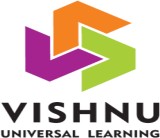 VISHNU DENTAL COLLEGE LIBRARY AND INFORMATION SCIENCEReference BooksVISHNU DENTAL COLLEGE LIBRARY AND INFORMATION SCIENCEReference BooksVISHNU DENTAL COLLEGE LIBRARY AND INFORMATION SCIENCEReference BooksVISHNU DENTAL COLLEGE LIBRARY AND INFORMATION SCIENCEReference BooksVISHNU DENTAL COLLEGE LIBRARY AND INFORMATION SCIENCEReference BooksDICTIONARIESDICTIONARIESDICTIONARIESDICTIONARIESDICTIONARIESDICTIONARIESDICTIONARIESS.No.Acc.NoAuthorName of the TitleEditionRack No.Row No.1276 - 277A.S.Harnby,Sally Wehmier(ed.)Oxford Advanced Learner`s Dictionary of Current English6th8121155Stanley JablonskiJablonski`s Dictionary of Dentistry1st813709Stedman`s Medical Dictionary27th8142159 -2160Douglas M. Anderson, Chief LexicograferMosby`s Medical, Nursing and Allied Health Dictionary6th8152161Stedman`s Medical Dictionary28th8162224Stanley JablonskiJablonski`s Dictionary of Dentistry9th817714Stanley JablonskiJablonski`s Dictionary of Dentistry1st818274 - 275Sandra Anderson & OthersThe Chambers Dictionary1st819271Douglas M.AndersonMosby`s Medical, Nursing &Allied Health Dictionary6th81101153Catherine SoanesThe Compact Oxford Reference Dictionary1st82111628 -1630Thomas Zwemer & Others (edrs.,)Morby`s Dental Dictionary82121890 -1894Thomas Zwemwe and OthersMosby`s Dental Dictionary82136313Thomas Zwe,er, Margaret J.Fehrenbach,Mary Emimons and Mary Ann Tiedmann(eds.)Mosby`s dental Dictionary1st8214282 - 283Thomas J.ZwemerMosby`s Dental Dictionary1st8215898 - 900Thomas J,ZwemerMosby`s Dental Dictionary1st8216280 - 281Jenifer E.H.Fairpo & OthersHeinemann Dental Dictionary4th82171888 -1889Jenifer E.H.Fairpo and C. Gavin FairpoHeinemann Dental Dictionary4th82182248Jenifer E.H.Fairpo and C. Gavin FairpoHeinemann Dental Dictionary4th82192766Jenifer E.H.Fairpo and C. Gavin FairpoHeinemann Dental Dictionary4th82202519Jenifer E.H.Fairpo and C. Gavin FairpoHeinemann Dental Dictionary4th8221278 - 279Mohammed AliTara`s Dictionary of Pharmacy2nd82226255Archie Hobson (ed.,)Oxford Dictionary of Difficult Words1st82232754Illustrated Oxford Dictionary82246093Karen J.Marcdante, Robert M.Kliegman(eds. & Om P.Mishra, Shakuntala S.Prabhu and Surgit Singh(adapted eds.)Nelson Essentials of Pediatrics1st S.A. Ed.,(7th)82256032Visual Dictionary-82261152Ultimate Visual Dictionary82271156 -1157L.C.Gupta and othersNew Illustrated Medical Dictionary1st82285615 -5617Kanchan GandaDentist`s Guide : Medical Conditions, Medications and Complications2nd83295637-Webster`s Thesaurus-83305278Kanchan GandaDentist`s Guide : Medical Conditions, Medications and Complications2nd83313640Chrispian Scully (ed.,)Oxford Handbook of Applied Dental Sciences4th83321010 -1011L.C. Gupta & Kusum GuptaPocket Medical Dictionary2nd83333903Sanjiv Malik (eds.)Indian Drug Review-83342479S.K.Arora, Manish Puri and Y.P.PuriIIMS Objective Arithmetic for All Competitive Examinations8th83351742Jenifer E.H.Fairpo and C. Gavin FairpoHeinemann Dental Dictionary1st83365918 -5919C.M.FrancisMedical Ethics3rd83373061 -3062Raj RattamQuality Matters from Clinical Care to Customer Service1st83383014 -3015Raj Rattan and John TiernanRisk Management in General Dental Practice1st83391401World Health Organisation,GenevaKeep fit for Life: Meeting the Nutritional needs of Older Persons83403665K.George VargheseA Practical Guide to Hospital Dentistry1st83411093 -1095Ralph L. KramerObstetrics and Gynecology: Review for new national boards1st83422815Uma Raman and Vidya Hari IyyarGoing Green A Manual of Waste Management for the Dental Practitioner83431399World Health Organisation, GenevaAIDS epidemic update-December 200383441407UNAIDSYoung People And HIV \ AIDS83451400UNAIDSHand book for legislators on HIV\AIDS, Law and H. Rights83461404UNAIDSReport on the global HIV\AIDS epidemic 200283471483Kenneth L. Zakariasen (ed.,)Year Book of Dentistry - 200183482319Christopher J. Bell (ed.,)Heinemann Dental Handbook83492321antheaa Hatfield & Michael TronsonThe Complete Recovery Room Book3rd83501090 -1092Medical Records Manual: A guide for developing countries83511402World Health Organisation,GenevaMedical Records Manual: A guide for developing countries83525251 -5260Anil Kohli and Raghunath Puttaiah(coordinaters)Infection Control and Occupational Safety Recommendations for Oral Health Professionals1st83535241 -5250S.R.Prabhu,Anil Kohli and C.Bhaskar(eds.)HIV & AIDS in Dental Practice: Handbook for Dental Practice1st83542994Titus K.L.Schleyer, Heiko Spallek and Gisela SpallekThe Global Village of Dentistry: Internet, Intranet. Online service for Dental Professionals1st83553134Titus K.L.Schleyer, Heiko Spallek and Gisela SpallekThe Global Village of Dentistry: Internet, Intranet. Online service for Dental Professionals1st83563046 -3047David Simons, Cath Potter and Graham TempleHypnosis and Communication in Dental Practice1st83574174 -4175P.Konda Reddy (ed.,)Why Fear English?1st84582471Gopal K.Puri & OthersGeneral Mental Ability\Text of Reasoning\General Intelligence for All Competitive Exams4th84595928David Newble and Robert CannonA Handbook for Medical Teachers3rd84605929Mark QuirkIntuition and Metacognition in Medical Education: Keys to Developing Expertise1st84616256Crispin BoyerWhy - Answers to Everything1st84626250-Knowledge Encyclopedia - Human Body1st84631406World Health Organisation,GenevaWHO-UNAIDS Guidelines for Standard HIV Isolation ….2nd84643249Uma Raman and Vidya Hari IyyarGoing Green A Manual of Waste Management for the Dental Practitioner1st84655342A.P.J.Abdul Kalam and Arun TiwariWing of Fire: An Autobiography1st84662719Frederick M. McIntyre(ed.)The Year Book of Dentistry -200684676251Sarah CruddasFind out - Solar system1st84686252Emily GrossmanFind out - Science1st84696253Maryan Sharif DraperFind out - Earth1st84706254Abdrea MillsFind out - Animals1st84715326Swami VivekanandaSodara Sodareemanulara…..Levandi!Melkonandi1st84725329Swami JnananandaSwami Vivekananda-Samagra, Sapramanika Jeevita Gadha,	vol.11st84735330Swami JnananandaSwami Vivekananda-Samagra, Sapramanika Jeevita Gadha,  vol. 21st84744060Hari Parkash, P.N.Awasthi,V.S.N, Anil Kohli & oths.Dental Ethics - An Indian Perspective1st84755323A.P.J.Abdul KalamForge Your Future1st84761768M.V.R. SastryMana Chaduvulu - Vidya Vidhaana Visleshana3rd84775333Swami RanganadhanandaPhilosophy of Service1st84782872Gyles BrandrethComplete Public Speaker84791750John Grishan and OthersReader`s Digest Selected Editions84805331Swami JagadatmanandaLearn To Live,	vol. 11st84815332""	,	vol. 21st84822324Cancer M. R. RajuCancer84835325A.P.J.Abdul KalamGovernance for Growth in India1st84841017J.A.Henry & H.M. WisemanManagement of Poisoning1st84852814M.Rahmatulla & J.E.FrenckenManagement of Dental Caries through the Atraumatic Restorative Treatment(ART) Approach84861743T. Samraj (ed.,)Emerging Infectious Diseases84875328Swami VivekanandaTo the Brave Youth1st84885324A.P.J.Abdul KalamTurning Points - A Journey Through Challenges1st84891769M.V.R. SastryWeek Point1st84901770M.V.R. SastryYedi Charitra ?2nd84911771M.V.R. SastryEidee Charitra2nd84925322A.P.J.Abdul KalamInspiring Thoughts1st84931705Joel Rosenberg The Warrior Lives: Book Five of Guardians of the Flame84941698Jackie Collins Obsession: I.A. Connections 284951699Jackie Collins Murder : I.A. Connections 384961700Jackie Collins Revenge : I.A. Connections 484975321A.P.J.Abdul Kalam and Y.s.RajanMission India - A Vision for Indian Youth1st84983638Auriela Mc CarthyThe Power of the Possible: True Stories of Healing and Transcendence1st84993590Robert MayerHow to win Any Argument841001701New Kids on the Block841015337Amirapu NatarajanHanuman - Our Ideal for Building A great Personality1st841021703The man from U.N.C.L.E : The Doomsday Affair841031704Eric Wright A Sensitive Case (An Inspector Charlie Salter Novel)841045334Vedanta KesariValues - The Key to A Meaningful Life1st841055335Swami AksharatmanandaSamasyalu - Vaatini Yedurkovatam Yela ?1st841065336Swami AksharatmanandaProblems and How to face Them?1st841075327Swami VivekanandaSwami Vivekananda Spoorti - Rojuko Sookti1st841086607-6616Sandesh MayekarMore than a mouthful: Adventures of A Dentist1st851096267Swami BodhamayanandaMind and Modern Problems8th851106268A.R.K.SarmaSwami Vivekananda Winning Formulas to Become Successful Managers3rd851116269A.R.K.SarmaBe Innovative and Become Successful (The Vivekananda pointers)1st851126270A.R.K.SarmaA Mind-set to see gold where others do not see even dust1st851136271J.Chandra Sekhar and M.GangadharEternally Talented India::108 facts3rd851146272Swami VivekanandaDheera Yuvathaku - To the brave youth1st851156257-6258Sandipan DebDr.B.V.Raju The Life and Legacy of a Karmayogi1st851166259A.C.Bhakti Vedanta Swami PrabhudasaThe Science of Self-Realization1st851176260A.C.Bhakti Vedanta Swami PrabhudasaAatma Saakhaatkaara Saastram1st851186261Poorna Prajna DaasaValmiki Raamayana1st851196262Bhakti Vikaasa SwamiVaalmiki Raamayanam:Sree Raamuni Divya Charitam1st851206263A.C.Bhakti Vedanta Swami PrabhudasaDevaadi Devudu:Sri Krishna Bhagavaanudu1st851216264A.C.Bhakti Vedanta Swami PrabhudasaBhagavdgita Yadhaatadhamu:Sarala Bhaashaa Grandhamu1st851226265A.C.Bhakti Vedanta Swami PrabhudasaBhagavad-Gita: As It Is1st851232480Gopal K.PuriIIMS Objective General Science for All Competitive Examinations8th851242481General Studies- Preliminary Solved Papers2nd851252482P.K. Julka & OthersDictionary of Science for All Competitive Exams2nd851262483G.K.PuriGeneral Knowledge for All Competitive Examinations9th851272484Gopal K.Puri50 Model Text papers on General Knowledge\General Studies1st851282485Gopal K.Puri100 Practice Papers on General Knowledge\General Studies1st851292486Anil Kharbanda & OthersGeneral Science for Civil Service(IAS) Preliminary Examinations6th851302487Gopal K. PuriGeneral Studies\General Knowledge for Civil Service(IAS) Preliminary Exam12th851312488Gopal K. PuriGeography (World &India) for Civil Services(IAS) Preliminary Examination6th851322489Gopal K. PuriBusiness G.K.\Business Awareness for All Competitive Exams8th851332490Chacko Sunil T.A & OthersZoology for Civil Services (IAS) Preliminary Examinations8th851342491Rajni Raina & OthersBotany for Civil Services (IAS) Preliminary Examinations8th851352472Gopal K.Puri & Vandana PuriIndian Constitution for Civil Services Preliminary Exam5th851362473Gopal K.Puri,Malaya Ranjan Parida&K.KathiravanIndian Economy for Civil Services Preliminary Exam3rd851372474Gopal K. Puri,Shabnam Sarma & Madhu BalaIndian History for Civil Services Preliminary Exam6th851382475Jasneet Kang, Sukant Mishra, Manjeet Singh & Chandrani Sanyal DattaDGP Question Bank - Zoology1st851392476UPSC IAS Preliminary Exam-Zoology Question Papers851402477Farooq A. Khan & S.S.CheemaDGP Question Bank- Botany1st851412478UPSC IAS Preliminary Exam-Botany Question Papers851422873B.StevensonSure Way To Pass Exams: Guide Line for Success85VISHNU DENTAL COLLEGE LIBRARY AND INFORMATION SCIENCEReference BooksVISHNU DENTAL COLLEGE LIBRARY AND INFORMATION SCIENCEReference BooksVISHNU DENTAL COLLEGE LIBRARY AND INFORMATION SCIENCEReference BooksVISHNU DENTAL COLLEGE LIBRARY AND INFORMATION SCIENCEReference BooksVISHNU DENTAL COLLEGE LIBRARY AND INFORMATION SCIENCEReference BooksPROSTHODONTICSPROSTHODONTICSPROSTHODONTICSPROSTHODONTICSPROSTHODONTICSPROSTHODONTICSPROSTHODONTICSS.No.Acc.NoAuthorName of the TitleEditionRack No.Row No.09.1.Esthetic Dentistry09.1.Esthetic Dentistry09.1.Esthetic Dentistry09.1.Esthetic Dentistry09.1.Esthetic Dentistry09.1.Esthetic Dentistry09.1.Esthetic Dentistry13027 -3028Ronald E. GoldsteinEthics in Dentistry Principles, Communications, Trreatment Methods,	Vol. 12nd9123030Ronald E. GoldsteinEthics in Dentistry Principles, Communications, Trreatment Methods,	Vol. 22nd9133485 -3486Ronald E.GoldsteinEthics in Dentistry Principles, Communications, Trreatment Methods,	Vol. 12nd9143487 -3488Ronald E.GoldsteinEsthetics in Dentistry:Esthetic Problems of Indiavidual Teeth, Missing Teeth, Maloccusion, Special Populations, Vol. 22nd9153715Ronald E.GoldsteinEsthetics in Dentistry:Principles,Communications, Treatment Methods, Vol. 12nd9163818Orlen N.Johnson & Evelyn M.Thomsonessentials of Dental Radiography for Dental Assistants and Hygienists8th9174095 -4096Ronald E.GoldsteinEsthetics in Dentistry:Principles,Communications,Treatment Methods, vol. 12nd9184097 -4098Ronald E.GoldsteinEsthetics in Dentistry:Esthetic problems of individual teeth,missing teeth, molocclusion, special populations, vol. 22nd9193582 -3583Kenneth W.Aschheim and Barry G. DaleEsthetic Dentistry : A Clinical Approach to Techniques and Materials2nd91105896 -5897Carlos Eduardo Francischone(co.,)Osseointegration and Multidisciplinary Treatment1st91113989 -3990Didier Dietschi and Roberto SpreaficoAdhesive Metal-Free Restorations:Current Concepts for the Esthetic Treatment of Posterior Teeth1st91123491 -3492Didier Dietschi and Roberto SpreaficoAdhesive Metal-Free Restorations1st91133994G.J.Mount and W.R.HumePreservation and Restoration of Tooth Structure1st911145404John Beumer, Mark T.Marunick and Salvator J.Esposito(eds.,)Maxilliofacial Rehabilitation1st911153587Ivar A. MjorPulp-Dentin Biology in Restorative Dentistry1st911163478Claude R.RufenachtPrinciples of Esthetic Integration1st911173305Claude R. RufenachtPrinciples of Esthetic Integration1st911183606Claude R. RufenachtPrinciples of Esthetic Integration1st911193304Claude R. RufenachtFundamentals of Esthetics1st911203481Claude R.RufenachtFundamentals of Esthetics1st911213607Claude R. RufenachtFundamentals of Esthetics1st911223357Robert B. MorrisStrategies in Dental Diagnosis and Treatment Planning1st911233464Robert B. MorrisStrategies in Dental Diagnosis and Treatment Planning1st911242706Bob Levoy201 Secreats of a High Performance Dental Practice911255940Alvoro Della BonaBonding to Ceramics Scientific Evidence for Clinical Dentistry1st911263260Baratieri L.N, Araujo jr,E.M.& Monteiro jr.Composite Restoration in Anterior Teeth Fundamentals and Posibilities1st91109.2.Esthetic Dentistry09.2.Esthetic Dentistry09.2.Esthetic Dentistry09.2.Esthetic Dentistry09.2.Esthetic Dentistry09.2.Esthetic Dentistry09.2.Esthetic Dentistry09.2.Esthetic Dentistry275898 -5899Per-Ingvar BranemarkThe Osseointegration Book from Calvarium to Calcaneus1st992284072 -4073Michael Cohen (ed.)Interdiciplinary Treatment Planning:principles, Design, Implimentation1st992293493W.M.TayResin-Bonded Bridges A Practioner`s Guide1st992303329Ronald E.Goldstein & David A. GarberComplete Dental Bleaching1st992313993Ronald E.Goldstein and David A.GarberComplete Dental Bleaching1st992323970David A.Garber & Ronald G.GoldsteinPorcelain & Composite Inlays and Onlays: Esthetic Posterior Restorations1st992333489Van B.HaywoodTooth Whitening Indications and Outcomes of Nightguard Vital Bleaching1st992344114 -4115Van B.HaywoodTooth Whitening Indications and Outcomes of Nightguard Vital Bleaching1st92355776 -5781Arthur O.Rahm,John R.Ivanhoe and Kevin D.PlummorTextbook of Complete dentures6th92365832Arthur O.Rahm,John R.Ivanhoe and Kevin D.PlummerTextbook of Complete dentures6th92375900Arthur O.Rahm, John R.Ivanhoe and Kevin D.PlummerTextbook of Complete dentures6th92383149Keith F. ThomasProsthetic Rehabilitation1st92393049Ifran AhmadProtocols for Predictable Aesthetic Dental Restorations1st92405608Gareth JenkinsPrecision Attachments A Link to Successful Restorative Treatment1st92411943Cynthia A. Stegeman & Judi Ratliff DavisThe Dental Hygienist`s Guide to Nutritional Care2nd92423688R.M.Bhaskar&J.C. DavenportProsthetic Treatment of the Edentulous Patient4th92433669Janet Bridger, ChernegoEmergency Guide for Dental Auxiliaries1st92444083David Bartlett and Paul A.BruntonAesthetic Dentistry1st92456198Tony Johnson, David G.Patrick,Christophe r W.Stokes, David G.Wildgoose and Duncan J.WoodBasic of Dental Technology: A Step by Step Approach2nd92466228Stefano IngleseAesthetic Dental Strategies: Art, Science and Technology1st92476184 -6185Moez I.Khakiani and Irfan KachwalaClinical Fixed Prosthodontics1st92486206Kenneth W.AschheimEsthetic Dentistry:A Clinical Approach to technics and Materials3rd92496225Ronald E.Goldstein, Stephen J.Chu, Erne A Lee and Christian F.J.StappertRonald E.Goldstein`s Esthetics in Dentistry, vol. 13rd92506226""	vol. 2"92516199Oliver BrixFascinating All- Ceramics1st92526205Claudio NanniniAesthetic and Function:Methodologies for Dental Clinics and Dental Labiratories1st92535711 -5713Robert M.Marrow, Kennith, D.Rudd and John E.RhoadsDental Laboratory Procedures:Complete dentures,	vol. 12nd93545714 -5716Robert M.Marrow, Kennith, D.Rudd and John E.RhoadsDental Laboratory Procedures:Complete dentures,	vol. 22nd93555717 -5719Robert M.Marrow, Kennith, D.Rudd and John E.RhoadsDental Laboratory Procedures:Complete dentures,	vol. 32nd93563969Rodney D.Phoenix, David R.Cogna and Charles F.DeFreestStewart`s Clinical Removable Partial Prosthodontics4th93575406Rodney D.Phoenix, David R.Cogna and Charles F.DeFreestStewart`s Clinical Removable Partial Prosthodontics4th93585504Rodney D.Phoenix, David R.Cogna and Charles F.DeFreestStewart`s Clinical Removable Partial Prosthodontics4th93593353Rodney D.Phoenix, David R.Cagna and Charles F. DefreastStewart`s Clinical Removable Partial Prosthodontics3rd93605409Russell J.Stratton and Frank J.WiebeltAn Atlas of Removable Partial Denture Design1st93613689Jose Lois Garcia Micheelsen & Luis Enrique Olavarria AstudilloDesign of the Partial Removable Denture1st93623972Jose Luis Gersia, Micheelsen & Luis Enrique Olavarria AutudivoDesign of the Partial Removable Denture1st93633556 -3557Iven Klineberg & Rob JaggerOcclusion and Clinical Practice:An Evidence Based Approach1st93643965Iven Klineberg and Rob Jagger (eds.)Occlusion and Clinical Practice An Evidence Based Approach1st93654145Iven Klineberg and Rob Jagger (eds.)Occlusion and Clinical Practice An Evidence Based Approach1st93666200LingeswarModel Analysis - A Technical Guide1st93674144Jeffrey P.OkesonManagement of Temporomandibular Disorders and Occlusion6th93683445Jeffery P. OkesonManagement of Temporomandibular Disorders and Occlusion6th93692822Jeffrey P. OkesonManagement of Temporomandibular Disorders and Occlusion4th93703171Jeffrey P. OkesonManagement of Temporomandibular Disorders and Occlusion6th93713437Gerald J.Chiche and Hitoshi AoshimaSnile Design A Guide for Clinician,Ceramist and Patient1st93722236Peter E. DawsonFunctional Occlusion From TMJ to Smile Design93732725Peter E. DawsonFunctional Occlusion From TMJ to Smile Design93743258Jefferey P. Okeson(ed.)Management of Temporomandibular Disorders and Occlusion6th93753510Jeffrey P. OkesonManagement of Temporomandibular Disorders and Occlusion6th9309.4. Dental Materials & Occlusion09.4. Dental Materials & Occlusion09.4. Dental Materials & Occlusion09.4. Dental Materials & Occlusion09.4. Dental Materials & Occlusion09.4. Dental Materials & Occlusion09.4. Dental Materials & Occlusion762491Rajni Raina & OthersBotany for Civil Services (IAS) Priliminary Examinations8th94773037Emil Witt, Marta- Elisabath Gehrke and Robert ShayeRemovable Appliance Fabrication : A Text for Technicians, Students and Practitioners of Orthodontics1st94783162John,W.McLeanDental Cemarics Proceedings of the First International Symposium on Ceramics1st94793725John W.Mc LeanDental Ceramics Proceedings of the First International Symposium on Ceramics1st94803537John W. McLeanDental Ceramics Proceedings of the First International Symposium on Ceramics1st94813987John W.McLeanThe Science and Art of Dental Ceramics1st94823616Richard Van NoortIntroduction to Dental Materials3rd94834106Card Dixon Hatrick, W.Stephen Eakle and William F.BirdDental Materials Clinical Applications for Dental Assistants and Dental Hygienists1st94843687Jock L.FerracaneMaterials in Dentistry:principles and Applications2nd94853769John F.Mc.Cabe & Angus W.G.WallsApplied Dental Materials9th94863500William J.O`Brien (ed.)Dental Materials and Their Selection3rd94873615George Eliades and Oth.(ed.)Dental Materials in Viva Aging and Related Phenomena1st94885946Stephen J.Bonsor and Govin J.PearsonA Clinical Guide to Applied Dental Materials1st94893501Marcia Gladwin and Michael BagbyClinical Aspects of Dental Materials Theory, Practice and Cases3rd94905952Carol Dixon Hatrick and W.Stephen EakleDental Materials:Clinical Applications for Dental Assistants and Dental Hygienists3rd94913479 -3480Stephen J. Chu, Alessandeo Devigus and Adam J. MieleszkoFundamentals of Colour shade Matching and Communication in Esthetic Dentistry1st94923267Stephen J.Chu,Alessandro Devigus and Adam J.MieleszkoFundamentals of Colour shade Matching and Communication in Esthetic Dentistry1st94VISHNU DENTAL COLLEGE LIBRARY AND INFORMATION SCIENCEReference BooksVISHNU DENTAL COLLEGE LIBRARY AND INFORMATION SCIENCEReference BooksVISHNU DENTAL COLLEGE LIBRARY AND INFORMATION SCIENCEReference BooksVISHNU DENTAL COLLEGE LIBRARY AND INFORMATION SCIENCEReference BooksVISHNU DENTAL COLLEGE LIBRARY AND INFORMATION SCIENCEReference BooksPROSTHODONTICSPROSTHODONTICSPROSTHODONTICSPROSTHODONTICSPROSTHODONTICSPROSTHODONTICSPROSTHODONTICSS.No.Acc.NoAuthorName of the TitleEditionRack No.Ro w No.13284Pascol Magne and Urs BelserBoned Porcelain Restorations in the Anterior Dentition:A Biometic Approach1st10122933Pascal Magne and Urs BelserBonded Porcelain Restorations in the Anterior Dentition:A Biomimetic Approach1st10133328Pascal Magne and Urs BelserBonded Porcelain Restorations in the Anterior Dentition:A Biomimetic Approach1st10143580 - 3581Pascal Magne and Urs BelserBonded Porcelain Restorations in the Anterior Dentition:A Biomimetic Approach1st10153690Giulio Preti (ed.)Prosthetic Rehabilitation1st10163973Giulio Preti (ed.)Prosthetic Rehabilitation1st10173443James W.Little, Donald A.Falace,Craig S.Miller & Nelson L.RhodusDental Management of the Medically Compromised Patient7th10184390James W.Little, Donald A Falace, Craig S.Miller & Nelson L.RsodusDental Management of the Medically Compromised Patient7th10194104James W.Little, Donald A.Falace Craig S.Miller & Nelson L.RhodusDental Management of the Medically Compromised Patient7th101103947James W.Little,Donald A.Falace,Craig S.Miles & Nelson L.RhodusDental Management of the Medically Compromised Patient7th101111625David W. BartlettClinical Problem Solving in Prosthodontics101123963David W.BartletClinical Problem Solving in Prosthodontics1st101134003Bernard Touati, Paul Miara and Dan NathnsonEsthetic Dentistry and Ceramic Restorations1st101143435 - 3436Jakob Wirz and Andreas Hoffmann(eds.)Electroforming in Restorative Dentistry:New Dimensions in Biologically Based Prosthesis1st101152926Jakeb Wirz and Andreas HoffmannElectroforming in Restorative Dentistry:New Dimensions in Biologically Based Prosthesis1st101163544Jacob Wirz & Andreas Hoffmann (eds.)Electroforming in Restorative Dentistry:New Dimensions in Biologically Based Prosthesis1st101173568Herbert T. Shillingburg, Richard Jacobi and Susan E.BrackettFundamentals of Tooth Preparations for Cast Material and Porcelain Restorations1st101183961 - 3962Herbert T.Shillingburg,Richard Jacobi and Susan E.BracketFundamentals of Tooth Preparations for Castonetal and Porcelain Restorations1st101194105Herbert T.Shillingburg,Richard Jacobi and Susan E.BracketFundamentals of Teeth Preparations for Cast Metal and Porcelain Restorations1st101205408Herbert T.Shillingburg,Richard Jacobi and Susan E.BracketFundamentals of Tooth Preparations1st101213138Hyman SmuklerEquilibration in Natural and Restored Dentition1st101223433Hyman SmuklerEquilibration in Natural and Restored Dentition1st101233254Arturo N. NataliDental Biomechanics1st101242829Bruce J. Crispin and Oth.Contemporary Esthetic Dentistry Practice Fundamentals101253031Nicolas M. JaynakiewiczA Practical Guide to Technology in Dentistry1st101263555J.Fraser McCord, Alan A.Grant&OthersMissing Teeth-A Guide to Treatment Options1st101274099Donald J.Colluzi and Robert A.ConvissarAtlas of Laser Applications in Dentistry1st101283546Robert S.KlugmanProsthodontics in Clinical Practice1st101293018 - 3019Allan K. Hackshaw, ElizabethA. Paul and Elizabeth S.DavenportEvidence - Based Dentistry An Introduction1st101303686Michel Pom Pignoli, Michel Postaire & Didier RaukClinical success in Immediate Complete Dentures:An Alternative Approach1st101311672Herbert T.Shillingburg,Jr.and OthersFundamentals of Fixed Prosthodontics3rd102324055 - 4056Herbert T.Shillingburg,Richard Jacobi and Susan E.BracketFundamentals of Fixed Prosthodontics3rd102335184 - 5188Herbert T.Shillingburg,Richard Jacobi and Susan E.BracketFundamentals of Fixed Prosthodontics4th102345782Herbert T.Shillingburg et..allFundamentals of Fixed Prosthodontics4th102352931John R.Drummond,James P.Newton and Robert YennColour Atlas and Text of Dental Care of the Elderly1st102363412John R.Drummond,James P.Newton and Robert YennColour Atlas and Text of Dental Care of the Elderly1st102373681John R.Drummond,James P.Newton and Robert YennColour Atlas and Text of Dental Care of the Elderly1st102383431David A.Garber and Ronald E.GoldsteinPorcelain and Composite Inlays and Onlays Esthetic Posterior Restorations1st102393151Edvind Budtz-Jorgensen and OdontProsthodontics for the Elderly : Diagnosis and Treatment1st102403319Ejvind Budtz, Jorgensen and OdontProsthodontics for the Elderly : Diagnosis and Treatment1st102413549 - 3550Ejvind Budtz, Jorgensen and OdontProsthodontics for the Elderly : Diagnosis and Treatment1st102423318Keith F. ThomasProsthetic Rehabitation1st102432987Linda Greenwell (ed.)Bleaching Techniques in RestorativeDentistry1st102443320James S. BrudvikAdvanced Removable Partial Dentures1st102453787Wolfgang Bengel & Grunther VeltmanDifferential Diagnosis of Diseases of the Oral Mucosa1st102463545Robert S.KlugmanProsthodontics in Clinical Practice1st102473077Edward F.WrightManual of Temporomandibular Disorders1st102483540 - 3541Nicholas J.A. JepsonRemovable Partial Dentures1st102493685Micheael Sherring-lucas &Paul MartinAttachments for Prosthetic Dentistry:Introduction and Application1st102502851Harold W. PreiskelOverdentures Made Easy A Guide to Implant and Root supported Prosthesis102513447John G.MeochanPractical Dental Local Anaesthesia1st10210.3 Implantology10.3 Implantology10.3 Implantology10.3 Implantology10.3 Implantology10.3 Implantology10.3 Implantology523682Carl E. MischContemporary Implant Dentistry3rd103535461Carl E.MischContemporary Inplant Dentistry3rd103545385Carp E.MischContemporary Implant Dentistry3rd103555386Stanley J.NelsonWheeter's Functional Histology : A Text and Colour Atlas1st103565387William R.Proffit,Henry W.Fields & David M. SarverContemporary Orthodontics5th103575623 -5625Carl E.MischDental Implant Prosthetics2nd103585731Carl E.MischDental Implant Prosthetics2nd103595775Carl .E.MischDental Implant Prosthetics2nd103606431Randolph R.ResnikMisch`s Contemporary Implant Dentistry4th S.A.ed.,103613418Lawrence A.WeinbergAtlas of Tooth and Implant Supported Prosthodontics1st103623321Lawrence A. Weinberg(ed.)Atlas of Tooth and Implant Supported Prosthodontics1st103633726Lawrence A.WeinbergAtlas of Tooth and Implant Supported Prosthodontics1st103643152Lawrence A. WeinbergAtlas of Tooth and Implant Supported Prosthodontics1st103653553 -3554Lawrence A.WeinbergAtlas of Tooth and Implant Supported Prosthodontics1st103661847Carl E. MischDental Implant Prosthodontics1st103673964Carl E.MischDental Implant Prosthodontics1st103683414David L. Cochran, Kenneth L.Kalkwarf and Michael A.BrunsvoldPlaque and Calculus Removal Considerations for the Professional1st103692302Stephen J. Stefanac and Samuel Paul NesbitTreatment Planning in Dentistry2nd103703359 -3360Patric J. Stevens, Edward J. Fredrickson and Maurice L. GressImplant Prosthodontic Clinical and Laboratory Procedures2nd103713547 -3548Patrick J. Stevens, Edward J. Fredrickson & Mourice L. GressImplant Prosthodontics Clinical and Laboratory Procedures2nd103723684Daniel Buser, Yen- Young Cho & Alvin B.K.YeoSurgical Manual Implant Dentistry:Step-By- Step procedures1st103734058Daniel Buser, Jun- Young Cho and Alvin B.K.YeoSurgical Manual of Implant Dentistry: Step- By-Step Proceedures1st103742932Thomas D. Taylor (ed.)Clinical Maxillofacial Prosthetics1st103755970Gerard ByrneFundamentals of Implant Dentistry1st103765986Andrey P.SaadouneEsthetic Soft Tissues Management of Teeth and Implants1st103775991Byung-Ho Choi, Seung- mijeong-jihum kim and wilfried engelkeFlapless Implantology1st103785971Daniel R.Cullum and Douglas Deporter (eds.)Minimally Invasive Dental Implant Surgery1st103796247Dania Faisal Tamimi, Lisa J.Koenig, Salwa Omar Bajunaid et.allSpeciality Imaging:Dental Implants1st103806227Stuart J.Froum (ed.,)Dental Implant Complications Etiology, Prevention and Treatment2nd10310.4 Implantology10.4 Implantology10.4 Implantology10.4 Implantology10.4 Implantology10.4 Implantology10.4 Implantology814063 -4064Charles A.Babbush, Jack A.Hahn,Jack T.Krauser & Joel L.RosenlightDental Implants:The Art and Science2nd104824065 -4066Pankaj P.Singh and A.Norman CraninAtlas of Oral Implantology3rd104832263Charles M. Weiss and Adam WeissPrinciples and Practice of Implant Dentistry1st104845829Carl DragoImplant Restorations A Step By Step Guide3rd104855591 -5592Carl DragoImplant Restorations A Step By Step Guide3rd104865444John Beumer, Robert F. Faulkner, Kumar C.Shaw and Peter K.Moy(eds.)Fundamentals of Implant Dentistry Prosthodontic Principles, vol. 11st104875951Arun K.GargImplant Dentistry: A Practical Approach2nd104885405William R.Laney, Thomas J.Salinas, AllanB. Carr at.all(eds.)Diagnosis and Treatment in Prosthodontics2nd104895454William R.Laney, Thomas J.Salinas, AllanB. Carr at.all(eds.)Diagnosis and Treatment in Prosthodontics2nd104903272Arun K. GargBone Biology, Harvesting, Crafting for Dental Implants Rationale and Clinical Applications1st104915945Michael S.BlockColour Atlas of Dental Implant Surgery4th104925449Christoph T.Sliwowski, Stefan Hummeke, Dominika.Sliwowska and Christian P.J.SteppertImplantology Step By Step2nd104933966A.Norman CraninAtlas of Oral Implantology2nd104943312Ira D.Zinner, Fransis V.Panno, Stanley A.Small and Lloyd S.Landa (ed.)Implant Dentistry: From Failure to Success1st104953083George LaskarisColour Atlas of Oral Diseases3rd104963463Michael J. EnglemanClinical Decision Making and Treatment Planing in Osseointegration1st104975648Georg Watzek (ed.,)Implants in Qualitative Compromised Bone1st104985610Gottfried Schmatz and Dorthe Aranholt- BindslevBiocompatibility of Dental Materials1st104992905Georgious RomanosImmidiate Loading of Endosseous Implants in the Posterier Mandible-Animal and Clinical Studies1st1041003301Georios RomanosImmediate Loading of Endosseous Implants in the Posterior Mandible1st1041013308Ashok Sethi and Thomas KausPractical Implant Dentistry:Diagnostic,Surgical,Restorative and Technical Aspects of Aesthetic and Functional Harmony1st1041023289W.H.MormannInternational Sysposium on Computer Restorations1st1041033292Michael NortonDental Implants:A Guide for the General Practitioner1st1041043307Lloyd Searson, Martin Gough and Ken HemmingsInmplantology in General Dental Practice1st1041053727Jan Clarkson, Jayne E.Harrison, Amid I.Ismail & othersEvidence Based Dentistry for Effective Practice1st1041065612Mieczyslaw Jurczyk (ed.,)Bio Nano Materials for Dental Applications1st1041075980Asbjorn Jokstad (ed.,)Osseointegration and Dental Implants1st1041085611Gottfried Schmatz and Dorthe Aranholt- BindslevBiocompatibility of Dental Materials1st104VISHNU DENTAL COLLEGE LIBRARY AND INFORMATION SCIENCEReference BooksVISHNU DENTAL COLLEGE LIBRARY AND INFORMATION SCIENCEReference BooksVISHNU DENTAL COLLEGE LIBRARY AND INFORMATION SCIENCEReference BooksVISHNU DENTAL COLLEGE LIBRARY AND INFORMATION SCIENCEReference BooksVISHNU DENTAL COLLEGE LIBRARY AND INFORMATION SCIENCEReference BooksCONSERVATIVE & ENDODONTICSCONSERVATIVE & ENDODONTICSCONSERVATIVE & ENDODONTICSCONSERVATIVE & ENDODONTICSCONSERVATIVE & ENDODONTICSCONSERVATIVE & ENDODONTICSCONSERVATIVE & ENDODONTICSS.No.Acc.NoAuthorName of the TitleEditionRack No.Row No.15157 - 5161James B.Summitt, J.William Robbins, Thomas J.Hilton & Richard S.SchwatzFundamentals of Operative Dentistry3rd11124109 - 4110James B.Summitt, J.William Robbins, Thomas J.Hilton & Richard S.SchwatzFundamentals of Operative Dentistry:A Contemporary Approach3rd11133576James B. Summitt, J.William Robbins, Thomas J.Hilton,Richard S.Schwartz (eds.)Fundamentals of Operative Dentistry:A Contemporary Approach3rd11143624James B.Summitt,J. William Robbins, Thomas J. Hilton & others (eds.)Fundamentals of Operative Dentistry : A Contemporary Approach3rd11153001James B.Summitt,J. William Robbins, Thomas J. Hilton & othersFundamentals of Operative Dentistry: A Contemporary Approach3rd11164111 - 4113Paul A.BruntonDecision-Making in Operative Dentistry1st11173974Christopher D.LynchSuccessful Posterior Composites1st11184081Christopher D.LynchSuccessful Posterior Composites1st11193036Helon Rodd & Alyson WrayTreatment Planning for the Developing Dentistry1st111104057Ruth Freeman and Gerry HumphrisCommunicating in Dental Practice:Stress- Free Dentistry and Improved Patient Care1st111114082David Bartlett and Paul A.BruntonAesthetic Dentistry1st111123609R.Graham ChadwickDental Erosion1st111133058R.Graham ChadwickDental Erosion1st111143059 - 3060Janice Fiske, Chris Dicknson,Carole Boyle, Sobia Rafique and Mary BurkeSpecial Care Dentistry1st111153691John G.MeochanPractical Dental Local Anaesthesia1st111164019Michel Degrange and Jean Froncois RouletMinimally Invasive Restorations with Bonding1st111173309Martin Trope and Gilherto J. DebelianEndodontics Manual for the General Dentist1st111183497Martin Trope & Gilberto DebelionEndodontics Manual for the General Dentist1st111194107 - 4108G.Eliades, D.C.Walts and T.Eliades (eds.)Dental Hard Tissues and Bonding: Interfacial Phenomena and Related Properties1st111205947Franco BrennaRestorative Dentistry:Treatment Procedures and Future Prospects1st111215957David Ricketts and David BartlettAdvanced Operative Dentistry: A Practical Approach1st111225937Hendrik Meyer- Leuckel,Sebastian Paris and Kim R.EkstrandCaries Management - Science and Clinical Practice1st111235973Mohmoud Torabinejad (ed.,)Mineral Trioxide Aggregate Properties and Clinical Applications1st111245990Avijit Banerjeen and Timothy F.WatsonPickard`s Guide to Minimally Invasive Operative Dentistry10th111255447Jose F.Siqueira jr.,Treatment of Endodontic Infections1st111263490Van B.HaywoodTooth Whitening Indications and Outcomes of Nightguard Vital Bleaching1st111274116Van B.HaywoodTooth Whitening Indications and Outcomes of Nightguard Vital Bleaching1st111283013Klaus MuterthiesReplication of Anterior Teeth in the Four Seasions of Life1st111293324Michel Degrange and Jean- Francois RouletMinimally Invasive Restorations with Bonding1st111303269Michel Degrange and Jean- Francois RouletMinimally Invasive Restorations with Bonding1st111312997Michel Degrange and Jean- Francois RouletMinimally Invasive Restorations with Bending1st111323135Michel Degrange and Jean- Francois RouletMinimally Invasive Restorations with Bending1st111333577Michel Degrange and Jean- Francois RouletMinimally Invasive Restorations with Bonding1st111343743Nairn H.F.Wilson, Jeen Francois Roulet & Massimo Fuzzi(eds.)Advances in Operative Dentistry, Vol. 2, Changes of the Future1st111352867Nairn H.F.Wilson, Jean-Francis Roulet and Massimo Fuzzi (eds.)Advances in Operative Dentistry , Vol. 2 Changes of the Future111363570 - 3571Jean-Francois Raulet, Nairn H.F.Wilson and Massimo Fuzzi (eds,)Advances in Operative Dentistry, Volume 1: Contemporary Clinical Practice1st111373572 - 3573Nairn H.F.Wilson, Jean-Francis Roulet and Massimo Fuzzi (eds.)Advances in Operative Dentistry, Vol. 21st111383311Naisn H.F.Wilson, Jean-Franxois Roulet and Missimo Fuzzi(eds.)Advances in Operative Dentistry;Vol.2 , Challenges of the Future1st111392857Jean-Francois Raulet, Nairn H.F.Wilson and Massimo Fuzzi (eds,)Advances in Operative Dentistry Contemporary Clinical Practice, Vol. 1111405950George FreedmanContemporary Esthetic Dentistry1st111414101 - 4102A.Damien Walmsley, Trevor F.Walsh, Phillip J.Lumley, F.J.Trevor Burke, Adrian C.C.Shortall,Richard Heyes-Hall and Iain A PrettyRestorative Dentistry1st112423701A.Damien Walmsley,Trevor E.Walsh,Phillip J.Lumley & othersRestorative dentistry2nd112433136Gerald J. Chiche and Hitoshi AoshimaSmile Design : A Guide for Clinician, Ceramist and Patient1st112443593Gerald J.Chiche and Hitoshi AoshimaSmile Design : A Guide for Clinician, Ceramist and Patient1st112453968Ronald E.Goldstein and David A.GarberComplete Dental Bleaching1st112463498Syngcuk Kim, Gabriele Pecora, Richard A.Rubinstein and Jutta DorscherkimColour atlas of Micro Surgery in Endodontics1st112473627Ralph Bellizzi & Robert LoushineA Clinical Atlas of Endodontics Surgery1st112484020Ivor A.MiorPulp-Dentin Biology in Restorative Dentistry1st112492846Ivar A. MjorPulp-Dentin Biology in Restorative Dentistry112503578Ivor A. MjorPulp-Dentin Biology in Restorative Dentistry1st112513495Mahmoud Torahinejad & RichardE. WaltonEndodontics Principles and Practice1st112523734Christopher J.r.Stock, Kishor Gulabiwala & Richard T.WalkerEndodontics3rd112533977 - 3978Christopher J.R.Stock, Kishor Gulabiwala & Richard t.WalkerEndodontics3rd112542803Christopher.J.R & OthersEndodontics3rd112552992 - 2993A.Damien Walmsley & OthersRestorative Dentistry2nd112563427A.Damien Walmsley, Trevor F.Walsh, F.J.Trevor Burk & othersRestorative dentistry1st112572990Nabuo Nakabayashi and David H.PashleyHybridization of Dental Hard Tissues1st112583567Martin A.Freilich, Jonathan C.Meiers, Jacqueline & A Jon GoldbergFiber-Reinforced Composites in Clinical Dentistry1st112594086 - 4087Peter JacobsenRestorative Dentistry:An Integrated Approach2nd112603703Peter JocobsonRestorative Dentistry:An Integrated Approach2nd112614018James L.Guttmann, Thom C.Dumsha & Paul E.LovdaniProblem Solving in Endodontic:Prevention,Identification and Management4th112623323Graham J. MountAn Atlas of Glass Ionomer Cements:A Clinician`s Guide3rd112633494Graham J. MountAn Atlas of Glass Ionomer Cements:A Clinician`s Guide3rd112646208Nadim Z Baba(ed.,)Contemporary Restoration of Endodontically Treated Teeth(Evidence- Based Diagnosis and Treatment Planning)1st112653004T.R.Pitt Ford, J.S.Rhodes and H.E.Pitt FordEndodontics Problem-Solving in Clinical Practice1st112663626T.R.Pitt Ford,J.S.Rhodes & H.E.Pitt FordEndodontics Problem-solving in Clinical Oractice1st112675440Irfan AhmadEsthetic Clinical Case Studies Dilemmas and Solutions1st112683982Rudalf Bear, Michael A.Baumann and Syngcuk KimColour Atlas of Dental Medicine- Endodontology1st112694078William T.JohnsonColour Atlas of Endodontics1st112702494Chris H.Miller & Charles John PalenicInfection Control & Management of Hazardous Materials for the Dental Team3rd112713579Linda Greenwall (ed.)Bleaching Techniques in RestorativeDentistry : An Illustrated Guide1st112723438Kenneth J. Anusavice(ed.)Quality Evalution of Dental Restorations Criteria for Placement and Replacement1st112735607Thomas O. Albrektsson, Douglas Bratthall, Per-Olof J. Glantz, Jan T.Lindhe(eds.)Tissue Preservation in Carries Treatment1st112743610Tomas O.Albrektsson,Douglas Bratthall,Per-olof J.Glantz & Jan Lindhe(eds.)Tissue Preservation in Carries Treatment1st112753112Tomas Albrektsson, Douglas Nrathall, Per Olof J.Glantz and Jan T. Lindhe (eds.)Tissue Preservation in Carries Treatment1st112763496C.R.StockdaleEndodontic Surgery1st112774084 - 4085Bun Sun ChongManaging Endodontic Failure in Practice:Endodontics1st112784074 - 4075John M.WhitworthRational Root Canal Treatment in Practice:Endodontics1st112793741Bun San-ChongManaging endodontic Failure in Practice1st112804188 - 4189John S.RhodesAdvanced Endodontics:ClinicalRetreatment and Surgery1st112813988Peter A.Mossey, Gareth J.Holsgrave, David R.Stirrups & Elizabeth S.Davenport (eds.)Essential skills for Dentists1st112823050Peter A. Mossey, Garth J. Halsgrave, David R. Strrups and Elizabeth S. Davenport(eds.)Essential skills for Dentists1st112833137Galip GurelThe Science and Art of Porcelain Laminate Veneers1st113843026Galip GurelThe Science and Art of Porcelain Laminate Veneers1st113854117 - 4118J.O.Andreasen, F.M.Andreasen, L.Andersson (eds.)Textbook of Colour Atlas of Tramatic Injuries to the Teeth4th113864091Carlos EstrelaEndodontic Science, Vol. 12nd113874092""	Vol. 2"113884093Carlos EstrelaEndodontic Science, Vol. 12nd113894094""	,Vol. 2"113902281 - 2282Franklin S. WeineEndodontic Theory6th113915989Sidney Kina and August BrugueraInvissible Ceramic Esthetic Restorations1st113923979Mitra N.HegdeTextbook of Endodontics1st113932965Rafi Ramano, Nitzen Bichache and Bernard TouatiThe Art of the Smile1st113943157Rafi Ramona (ed.)The Art of the Smile1st113953299 - 3300Rafi Ramona (ed.)The Art of the Smile1st113965285Michael B.Miller and Ingrid R.Castellanos (eds.)Reality:The Information Source for Esthetic Dentistry(v.22)20121st113972998Harry F. AlbersTooth-Coloured Restoratives : Principles & Techniques9th113983424Harry F. AlbersTooth-Coloured Restoratives Principles and Techniques9th113993608Harry F.AlbersTooth-Coloured Restoratives:Principles and Techniques9th1131003006Singcuk Kim,Gabriele,Richard A.Rubinstein and Jutta Dorscher- KimColour atlas of Micro Surgery in Endodontics1st1131013262Ralph Bellizzi and Robert LoushineA Clinical Atlas of Endodontic Surgery1st1131024100Donald J.Colluzi and Robert A.ConvissarAtlas of Laser Applications in Dentistry1st1131035446Edoardo FoceEndo-Periodontal Lessions1st1131043983Rudalf Bear, Michael A.Baumann and Syngcuk KimColour Atlas of Dental Medicine- Endodontology1st1131053699Franklin S.WeineEndodontic Therapy6th1131064088 - 4089Ashraf F.Found (ed.)Endodontic Microbiology1st1131075441Luiz Narciso Baratieri, Syluio Monteiro et..allRoutes for Excellence in Restorative Dentistry Mastery for Beginners and Experts, vol. 11st1131085442""	vol.2"1131095935Michel Goldberg(ed.,)The Dental Pulp:Biology, Pathology and Regerative Tharapies1st1131103967Peter F.KurerThe Kurer Ancher System1st1131112972Major M. AshWheeler`s Atlas of Tooth Form5th1131122929Peter F. KurerThe Kurer Anchor System:An Approach to the Restoration and Re-use of Endodontically TreatedTooth1st1131134743 - 4752Jhon.I.Ingle , Leif K.Bakland and J.Craig BaumgartnerIngle's Endodontics1st1141144079 - 4080John I.Ingle, Leif K.Bakland,J.Craig BaumgartnerIngle`s Endodontics1st1141153706John I.Ingle & Leif K.Bakland & J.Craig BawngartnerEndodontics1st1141166209Thomas J.Hilton, Jack L.Ferracane and James C.Broome(eds.)Summitt`s Fundamentals of Operative Dentistry:A Contemporary Approach4th1141176207Kishore Gulabivala and Yuan- Ling NGEndodontics4th1141186062-6063Kenneth M.Hargreaves and Louis H.Berman(eds.)Cohen`s Pathways of the Pulp1st S.A. Ed.,1141192524 - 2526John I.Ingle & Leif K.BaklandEndodontics5th1141202014John I. Ingle and Leif K. BacklandEndodontics5th1141215375S.MahalakshmiMaterials Used in Dentistry1st1141226210Francis Hartmann and Gerald CucchiStress and Orality:New data about Teeth Cleaning and Outcomes,Migraine, Fibhromyalgia Fatigue1st1141236379Gustavo De Deus, Emmanuel J.N.L.Silva, Erick Souza, Marco A.Versiani and Mario Zuolo(eds.)Shaping for Cleaning the Root Canals:A Clinical-Based Strategy1st114